АДМИНИСТРАЦИЯ ВОРОБЬЕВСКОГО 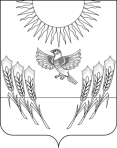 МУНИЦИПАЛЬНОГО РАЙОНАВОРОНЕЖСКОЙ ОБЛАСТИПОСТАНОВЛЕНИЕот  21 августа 2017 г. № 329	   с. ВоробьевкаВ соответствии со статьей 179 Бюджетного кодекса Российской Федерации, постановлением администрации Воробьевского муниципального района от 18.11.2013 года № 512 «О порядке принятия решений о разработке, реализации и оценке эффективности муниципальных программ Воробьевского муниципального района», распоряжением администрации Воробьевского муниципального района от 01.10.2013 № 207-р «Об утверждении перечня муниципальных программ Воробьевского муниципального района», и в целях повышения эффективности расходов бюджета Воробьевского муниципального района, администрация Воробьевского муниципального района п о с т а н о в л я е т:1. Утвердить прилагаемую муниципальную программу Воробьевского муниципального района Воронежской области «Развитие культуры и туризма на 2017-2020 годы».2. Финансирование Программы осуществляется в рамках бюджетных средств, предусмотренных в бюджете Воробьевского муниципального района на очередной финансовый год.3. Признать утратившим силу постановление администрации Воробьевского муниципального района от 16.12.2013 г. № 579 «Об утверждении муниципальной программы Воробьевского муниципального района Воронежской области «Развитие культуры и туризма» на 2014-2018 годы 4. Контроль за исполнением настоящего постановления оставляю за собой.Глава администрациимуниципального района				    М. П.  Гордиенко Утвержденапостановлением администрации муниципального района от                 2017  г. №  Муниципальная программаВоробьевского муниципального районаВоронежской области«Развитие культуры и туризма»на 2017 - 2020 годыс. Воробьевка2017 год1. ПаспортМуниципальной программы Воробьевского муниципального районаВоронежской области«Развитие культуры и туризма» на 2017 – 2020годы2. Общие положенияПрограмма Воробьевского муниципального Воронежской области «Развитие культуры и туризма 2017 – 2020 годы» является составной частью общей концепции развития муниципального образования и рассматривается в контексте развития всех сфер общественно-политической и социально-экономической жизни региона. КУЛЬТУРА  определяется  авторами Программы как синтез всего ценного, созданного предшествующим ходом развития человечества, а также создаваемого в процессе материального и духовного производства настоящего и будущего современного общества.При этом, сфера культурной деятельности рассматривается как область функционирования и развития учреждений и организаций соответствующей направленности, а также взаимодействия и сотрудничества отдельных ее представителей, работающих в индивидуальном порядке.Взаимодействие различных структур общества – государственных, муниципальных и общественных организаций и объединений, активизация  самого населения, оптимальное финансирование Программы, всё это позволит достичь положительных результатов в развитии культуры в Воробьевском муниципальном районе.3. Обоснование принятия программыКультура как часть социальной инфраструктуры села определяет качество жизни сельского населения, оказывает непосредственное влияние на социально-экономические процессы, в том числе на состояние трудовых ресурсов и формирование привлекательного имиджа села. Сельские учреждения культуры, 100% которых сконцентрированы на муниципальном уровне, дают возможность не только общения, но и развития творческих способностей населения.На начало 2017 года сеть муниципальных учреждений культуры Воронежской области представлена 25 клубными учреждениями, 21 сельская библиотека с книжным фондом  160,3 тыс. экземпляров.  Часть зданий учреждений культуры требуют капитального ремонта,  Проблемы библиотечного обслуживания напрямую связаны с недостаточным оснащением современными техническими средствами, необходимыми для повышения качества обслуживания пользователей. 13 публичных библиотек не телефонизированы, 50 процентов библиотек не оснащены компьютерами, недостаточно финансирование  книжного фонда, требуется модернизация библиотечного оборудования.   	Износ основных средств отрасли культуры  в значительной степени затрудняет использование потенциала сельской культуры района в полном объёме.	 Формирование социальной стабильности, гарантированность для населения Воробьевского района конституционного права доступа к культурным ценностям, повышение общего уровня культуры как ресурса социально-экономического развития региона напрямую зависят от обеспеченности населения качественными, отвечающими современным требованиям услугами в сфере культуры.4. Содержание программыМуниципальная программа Воробьевского муниципального района Воронежской области «Развитие культуры и туризма на 2017-2020 годы» включает в себя следующие направления:4.1. Развитие дополнительного образования в сфере культуры:- 	укрепление материально-технической базы МКУ ДО «Воробьевская ДШИ». 4.2.  Сохранение и развитие общедоступных библиотек:Компьютеризация сельских библиотек Воробьевского муниципального района Воронежской области; Создание сводного электронного каталога;Обеспечение условий по созданию доступа к единому национальному электронному ресурсу сформированному в НЭБ;техническое и материальное оснащение;-    комплектование библиотечных фондов.4.3. Развитие народного творчества и организация культурно – досуговой деятельности:развитие сельских  центров традиционной культуры;совершенствование культурно - досуговой деятельности: совершенствование форм досуга, клубов, секций, творческих коллективов с целью самореализации личности;участие в межрегиональных и областных фестивалях, конкурсах самодеятельного художественного творчества; организация и проведение смотров, театрализованных представлений, ярмарок, народных гуляний и других массовых мероприятий; разработка сценариев, постановка действий, отбор художественных коллективов;развитие народных промыслов; проведение всероссийского фестиваля фольклора и ремесел «Русь песенная, Русь мастеровая».4.6. Развитие системы переподготовки, повышения квалификации, а так же стимулирования и социальной поддержки труда работников учреждений культуры Воробьевского муниципального района5. Сроки и этапы реализации муниципальной целевой программы         Проект муниципальной программы Воробьевского муниципального района Воронежской области «Развитие культуры и туризма на 2017 - 2020 годы». Сроки его реализации учитывают ресурсные возможности обеспечения программных мероприятий на федеральном и региональном уровнях и устанавливаются в зависимости от приоритетности решения конкретных задач. 6.  Ожидаемые результатыВ результате реализации Программы ожидается:1. Создание условий для эффективной деятельности учреждений культуры на территории Воробьевского муниципального района по созданию, сохранению, распространению и освоению культурных ценностей в целях развития культуры и искусства, а также самореализации личности.2. Обеспечение конституционного права каждого гражданина на свободу всех видов творчества, на участие в культурной жизни и пользование учреждениями культуры, на доступ к культурным ценностям.3. Художественно-эстетическое и музыкальное образование населения, особенно, детей и молодежи.4. Усиление взаимодействия органов местного самоуправления Воробьевского муниципального района, организаций и общественных объединений в решении задач по формированию нравственности и гражданской позиции.5. Сохранение и развитие объектов культурной сферы в соответствии с нормативной потребностью и с целью наиболее полного удовлетворения духовных и культурных потребностей  жителей Воробьевского муниципального района.6. Организация культурного досуга населения с целью формирования нравственности и гражданской позиции.7. Обоснование выделения подпрограмм.Обобщенная характеристика основных мероприятий.Программа включает две значимые сферы: культура и туризм, каждая из которых рассматривается в рамках соответствующих задач Программы.В рамках муниципальной программы предусмотрена реализация трех подпрограмм: Подпрограмма 1. «Развитие культуры Воробьевского муниципального района».Подпрограмма 2. «Дополнительное образование».Подпрограмма 3. «Обеспечение реализации муниципальной программы».Выделение подпрограмм в составе Муниципальной программы обусловлено, исходя из необходимости достижения ее цели и задач.На решение задачи 1. Сохранение культурного и исторического наследия, обеспечение доступа граждан к культурным ценностям и участию в культурной жизни Воробьевского муниципального района Воронежской области направлены мероприятия, выделенные в структуре подпрограммы 1. «Развитие культуры Воробьевского муниципального района».Для решения задачи 2. развитие дополнительного образования в сфере культуры (реализация дополнительных предпрофессиональных общеобразовательных программ в области искусств на основе федеральных государственных требований, реализация программ художественно-эстетической направленности), предусматривается реализация подпрограммы 2. «Дополнительное образование».На решение задачи 3. Создание благоприятных условий для устойчивого развития сфер культуры и туризма направлена подпрограмма 3 «Обеспечение реализации муниципальной  программы».Подпрограмма 1. «Развитие культуры Воробьевского муниципального района» охватывает такие направления реализации Программы, как:- обеспечение сохранности и использования объектов культурного наследия;- повышение доступности и качества библиотечных услуг;- развитие самодеятельного художественного творчества, сохранение традиционной народной культуры, содействие сохранению и развитию народных художественных промыслов;- поддержку творческих инициатив населения;- участие  в Международных, Всероссийских, международных, областных фестивалях, конкурсах.  Организация и проведение районных мероприятий.- содействие сохранению и развитию муниципальных объектов и  учреждений культуры.Подпрограмма Воробьевского муниципального района Воронежской области «Развитие культуры и туризма на 2017-2020 годы» направлена на решение задач по сохранению и развитию муниципальной  культуры как важнейшего фактора социально-экономического развития Воронежской области, обеспечение сохранности объектов историко-культурного наследия и укрепление существующей инфраструктуры отрасли. Подпрограмма 2 «Дополнительное образование» направлена на развитие МКУ ДО «Воробьевская ДШИ» с целью:- удовлетворения потребности населения района  в освоении дополнительных общеобразовательных программ:- создание необходимых условий для обеспечения высокого уровня дополнительного образования в соответствии с приоритетами государственной и региональной политики в сфере дополнительного образования; удовлетворение потребностей в художественно-эстетическом и культурном развитии учащихся; обеспечение вовлечения учащихся в активную познавательную деятельность, направленную на формирование общей культуры, обеспечение компетентного подхода, формирование всесторонне развитой, социально-активной личности, соответствующей требованиям современного этапа развития общества путем расширения и углубления опыта преподавательской деятельности и исследовательско -экспериментальной работы педагогов; выявление одаренных учащихся и создание наиболее благоприятных условий для совершенствования их таланта; подготовка  учащихся к получению профессионального образования.В подпрограмме «Обеспечение реализации муниципальной программы» отражены мероприятия, направленные на решение задач по:- обеспечению эффективного управления муниципальными  финансами в сфере культуры и организации выполнения мероприятий Программы;- обеспечению эффективного управления кадровыми ресурсами в сфере культуры;- информационному обеспечению реализации Программы. Подпрограмма 3 «Обеспечение реализации муниципальной  программы». - Финансовое обеспечение деятельности отдела культуры и туризма администрации Воробьевского муниципального района Воронежской области.- Финансовое обеспечение деятельности МКУК «Многофункциональный центр культуры и творчества».-  Финансовое обеспечение деятельности МКУ ДО «Воробьевская ДШИ».Исполнителем подпрограмм 1 является Отдел по культуре и туризму  администрации Воробьевского муниципального района  Воронежской области и МКУК  «Многофункциональный центр культуры и творчества».Исполнителями подпрограммы 2 выступают Отдел по культуре и туризму  администрации Воробьевского муниципального района  Воронежской области и МКУ ДО «Воробьевская ДШИ»Исполнителем подпрограммы 3 выступают Отдел по культуре и туризму  администрации Воробьевского муниципального района  Воронежской области и МКУК  «Многофункциональный центр культуры и творчества», МКУ ДО «Воробьевская ДШИ».Раздел 8. Подпрограммы муниципальной программыПодпрограмма 1ПаспортПодпрограммы  "Развитие культуры Воробьевского района" программы  "Развитие культуры и туризма"2. Общие положенияПодпрограмма Воробьевского муниципального Воронежской области «Развитие культуры » является составной частью общей концепции развития муниципального образования и рассматривается в контексте развития всех сфер общественно-политической и социально-экономической жизни региона. КУЛЬТУРА  определяется  авторами Программы как синтез всего ценного, созданного предшествующим ходом развития человечества, а также создаваемого в процессе материального и духовного производства настоящего и будущего современного общества.При этом, сфера культурной деятельности рассматривается как область функционирования и развития учреждений и организаций соответствующей направленности, а также взаимодействия и сотрудничества отдельных ее представителей, работающих в индивидуальном порядке.Взаимодействие различных структур общества – государственных, муниципальных и общественных организаций и объединений, активизация  самого населения, всё это позволит достичь положительных результатов в развитии культуры в Воробьевском муниципальном районе.3. Обоснование принятия подпрограммыКультура как часть социальной инфраструктуры села определяет качество жизни сельского населения, оказывает непосредственное влияние на социально-экономические процессы, в том числе на состояние трудовых ресурсов и формирование привлекательного имиджа села. Сельские учреждения культуры, 100% которых сконцентрированы на муниципальном уровне, дают возможность не только общения, но и развития творческих способностей населения.На начало 2017 года сеть муниципальных учреждений культуры Воронежской области представлена 25 клубными учреждениями, 21 сельская библиотека с книжным фондом  160,3 тыс. экземпляров.  Часть зданий учреждений культуры требуют капитального ремонта,  Проблемы библиотечного обслуживания напрямую связаны с недостаточным оснащением современными техническими средствами, необходимыми для повышения качества обслуживания пользователей. 13 публичных библиотек не телефонизированы, 50 процентов библиотек не оснащены компьютерами, недостаточно финансирование  книжного фонда, требуется модернизация библиотечного оборудования.   Износ основных средств отрасли культуры  в значительной степени затрудняет использование потенциала сельской культуры района в полном объёме.Износ основных средств отрасли культуры перевод на неполный рабочий день в значительной степени затрудняет использование потенциала сельской культуры района в полном объёме.Формирование социальной стабильности, гарантированность для населения Воробьевского района конституционного права доступа к культурным ценностям, повышение общего уровня культуры как ресурса социально-экономического развития региона напрямую зависят от обеспеченности населения качественными, отвечающими современным требованиям услугами в сфере культуры.4. Содержание подпрограммыПодпрограмма муниципальной программы Воробьевского муниципального района Воронежской области «Развитие культуры и туризма на 2017-2020 годы» включает в себя следующие направления:4.1.  Сохранение и развитие общедоступных библиотек:Компьютеризация сельских библиотек Воробьевского муниципального района Воронежской области; Создание сводного электронного каталога;Обеспечение условий по созданию доступа к единому национальному электронному ресурсу сформированному в НЭБ;техническое и материальное оснащение;-    комплектование библиотечных фондов.4.3. Развитие народного творчества и организация культурно – досуговой деятельности:развитие сельских  центров традиционной культуры;совершенствование культурно - досуговой деятельности: совершенствование форм досуга, клубов, секций, творческих коллективов с целью самореализации личности;участие в межрегиональных и областных фестивалях, конкурсах самодеятельного художественного творчества; организация и проведение смотров, театрализованных представлений, ярмарок, народных гуляний и других массовых мероприятий; разработка сценариев, постановка действий, отбор художественных коллективов;развитие народных промыслов; проведение всероссийского фестиваля фольклора и ремесел «Русь песенная, Русь мастеровая».4.6. Развитие системы переподготовки, повышения квалификации, а так же стимулирования и социальной поддержки труда работников учреждений культуры Воробьевского муниципального района5. Сроки и этапы реализации подпрограммыПроект муниципальной подпрограммы Воробьевского муниципального района Воронежской области «Развитие культуры и туризма на 2017 - 2020 годы» будет  реализован  до 2020 года;   Сроки   реализации учитывают ресурсные возможности обеспечения   мероприятий на федеральном и региональном уровнях и устанавливаются в зависимости от приоритетности решения конкретных задач. 6.  Ожидаемые результатыВ результате реализации Подпрограммы ожидается:1. Создание условий для эффективной деятельности учреждений культуры на территории Воробьевского муниципального района по созданию, сохранению, распространению и освоению культурных ценностей в целях развития культуры и искусства, а также самореализации личности.2. Обеспечение конституционного права каждого гражданина на свободу всех видов творчества, на участие в культурной жизни и пользование учреждениями культуры, на доступ к культурным ценностям.3. Художественно-эстетическое и музыкальное образование населения, особенно, детей и молодежи.4. Усиление взаимодействия органов местного самоуправления Воробьевского муниципального района, организаций и общественных объединений в решении задач по формированию нравственности и гражданской позиции.5. Сохранение и развитие объектов культурной сферы в соответствии с нормативной потребностью и с целью наиболее полного удовлетворения духовных и культурных потребностей  жителей Воробьевского муниципального района.6. Организация культурного досуга населения с целью формирования нравственности и гражданской позиции.7. Обобщенная характеристика основных мероприятий.Подпрограмма «Развитие культуры Воробьевского муниципального района» включает три основных мероприятия1.Сохранение и развитие традиционной народной культуры и любительского самодеятельного творчества Воробьевского муниципального района  Воронежской области. Участие  в Международных, Всероссийских, международных, областных фестивалях, конкурсах.  Организация и проведение районных мероприятий.2. Содействие сохранению и развитию муниципальных объектов и  учреждений культуры.3.Модернизация материально-технической базы учреждений культуры Воробьевского муниципального района  Воронежской области».  Выделение мероприятий в составе подпрограммы обусловлено, исходя из необходимости достижения ее цели и задач.На решение задачи 1. Сохранение культурного и исторического наследия, обеспечение доступа граждан к культурным ценностям и участию в культурной жизни Воробьевского муниципального района Воронежской области направлены мероприятия, выделенные в структуре подпрограммы «Развитие культуры Воробьевского муниципального района».  На решение задач подпрограммы 1 «Развитие культуры Воробьевского муниципального района»  направлены основные мероприятия подпрограммы такие  как:- обеспечение сохранности и использования объектов культурного наследия;- повышение доступности и качества библиотечных услуг;- развитие самодеятельного художественного творчества, сохранение традиционной народной культуры, содействие сохранению и развитию народных художественных промыслов;- поддержку творческих инициатив населения;- участие  в Международных, Всероссийских, международных, областных фестивалях, конкурсах.  Организация и проведение районных мероприятий.- содействие сохранению и развитию муниципальных объектов и  учреждений культуры.Подпрограмма Воробьевского муниципального района Воронежской области «Развитие культуры и туризма на 2017-2020 годы» направлена на решение задач по сохранению и развитию муниципальной  культуры как важнейшего фактора социально-экономического развития Воронежской области, обеспечение сохранности объектов историко-культурного наследия и укрепление существующей инфраструктуры отрасли.    Исполнителем подпрограмм 1 является Отдел по культуре и туризму  администрации Воробьевского муниципального района  Воронежской области и МКУК  «Многофункциональный центр культуры и творчества».Подпрограмма 2ПаспортПодпрограммы " Дополнительное образование " программы "Развитие культуры и туризма"2. Общие положения Подпрограмма Воробьевского муниципального Воронежской области «Развитие культуры » является составной частью общей концепции развития муниципального образования и рассматривается в контексте развития всех сфер общественно-политической и социально-экономической жизни региона. КУЛЬТУРА определяется авторами Программы как синтез всего ценного, созданного предшествующим ходом развития человечества, а также создаваемого в процессе материального и духовного производства настоящего и будущего современного общества. При этом, сфера культурной деятельности рассматривается как область функционирования и развития учреждений и организаций соответствующей направленности, а также взаимодействия и сотрудничества отдельных ее представителей, работающих в индивидуальном порядке. Взаимодействие различных структур общества – государственных, муниципальных и общественных организаций и объединений, активизация самого населения, всё это позволит достичь положительных результатов в развитии культуры в Воробьевском муниципальном районе.3. Обоснование принятия подпрограммыКультура как часть социальной инфраструктуры села определяет качество жизни сельского населения, оказывает непосредственное влияние на социально-экономические процессы, в том числе на состояние трудовых ресурсов и формирование привлекательного имиджа села. 	 Формирование социальной стабильности, гарантированность для населения Воробьевского района конституционного права доступа к культурным ценностям, повышение общего уровня культуры как ресурса социально-экономического развития региона напрямую зависят от обеспеченности населения качественными, отвечающими современным требованиям услугами в сфере культуры.4. Содержание программыПодпрограмма муниципальной программы Воробьевского муниципального района Воронежской области «Развитие культуры и туризма на 2017-2020 годы» включает в себя следующие направления:4.1. Развитие дополнительного образования в сфере культуры: - 	укрепление материально-технической базы МКУ ДО «Воробьевская ДШИ».  - развитие народного творчества: - участие в межрегиональных и областных фестивалях, конкурсах самодеятельного художественного творчества;  4.2. Развитие системы переподготовки, повышения квалификации, а так же стимулирования и социальной поддержки труда работников учреждения Воробьевской ДШИ5. Сроки и этапы реализации муниципальной целевой программыПроект муниципальной подпрограммы Воробьевского муниципального района Воронежской области «Развитие культуры и туризма на 2017 - 2020 годы» будет реализован до 2020 года. Сроки реализации учитывают ресурсные возможности обеспечения мероприятий на федеральном и региональном уровнях и устанавливаются в зависимости от приоритетности решения конкретных задач. 6. Ожидаемые результатыВ результате реализации Программы ожидается:1. Создание условий для эффективной деятельности учреждения культуры на территории Воробьевского муниципального района по созданию, сохранению, распространению и освоению культурных ценностей в целях развития культуры и искусства, а также самореализации личности.2. Обеспечение конституционного права каждого гражданина на свободу всех видов творчества, на участие в культурной жизни и пользование учреждениями культуры, на доступ к культурным ценностям.3. Художественно-эстетическое и музыкальное образование населения, детей и молодежи.4. Усиление взаимодействия органов местного самоуправления Воробьевского муниципального района, организаций и общественных объединений в решении задач по формированию нравственности и гражданской позиции.5. Сохранение и развитие дополнительного образования МКУ ДО «Воробьевская ДШИ». 6. Рост количества молодёжи поступивших в высшие и средние учебные заведения в сфере культуры. 7. Обобщенная характеристика основных мероприятий.Для решения задачи развитие дополнительного образования в сфере культуры (реализация дополнительных предпрофессиональных общеобразовательных программ в области искусств на основе Федеральных государственных требований, реализация программ художественно-эстетической направленности), предусматривается реализация подпрограммы 2. «Дополнительное образование».Подпрограмма Воробьевского муниципального района Воронежской области «Развитие культуры и туризма на 2017-2020 годы» направлена на решение задач по сохранению и развитию муниципальной культуры как важнейшего фактора социально-экономического развития Воронежской области, обеспечение сохранности объектов историко-культурного наследия и укрепление существующей инфраструктуры отрасли.  Подпрограмма 2 «Дополнительное образование» направлена на развитие МКУ ДО «Воробьевская ДШИ» с целью:- удовлетворения потребности населения района в освоении дополнительных общеобразовательных программ:- создание необходимых условий для обеспечения высокого уровня дополнительного образования в соответствии с приоритетами государственной и региональной политики в сфере дополнительного образования; удовлетворение потребностей в художественно-эстетическом и культурном развитии учащихся; обеспечение вовлечения учащихся в активную познавательную деятельность, направленную на формирование общей культуры, обеспечение компетентного подхода, формирование всесторонне развитой, социально-активной личности, соответствующей требованиям современного этапа развития общества путем расширения и углубления опыта преподавательской деятельности и исследовательско–экспериментальной работы педагогов; выявление одаренных учащихся и создание наиболее благоприятных условий для совершенствования их таланта; подготовка учащихся к получению профессионального образования. Исполнителями подпрограммы 2 выступают Отдел по культуре и туризму администрации Воробьевского муниципального района Воронежской области и МКУ ДО «Воробьевская ДШИ»Подпрограмма 3Паспорт подпрограммы«Обеспечение реализации муниципальной программы».программы "Развитие культуры и туризма"2. Общие положенияПодпрограмма «Обеспечение реализации муниципальной программы» программы "Развитие культуры и туризма" Воробьевского муниципального Воронежской области является составной частью общей концепции развития муниципального образования и рассматривается в контексте развития всех сфер общественно-политической и социально-экономической жизни региона. КУЛЬТУРА определяется авторами Программы как синтез всего ценного, созданного предшествующим ходом развития человечества, а также создаваемого в процессе материального и духовного производства настоящего и будущего современного общества.При этом, сфера культурной деятельности рассматривается как область функционирования и развития учреждений и организаций соответствующей направленности, а также взаимодействия и сотрудничества отдельных ее представителей, работающих в индивидуальном порядке.Взаимодействие различных структур общества – государственных, муниципальных и общественных организаций и объединений, активизация самого населения, оптимальное финансирование Программы, всё это позволит достичь положительных результатов в развитии культуры в Воробьевском муниципальном районе.3. Обоснование принятия подпрограммыКультура как часть социальной инфраструктуры села определяет качество жизни сельского населения, оказывает непосредственное влияние на социально-экономические процессы, в том числе на состояние трудовых ресурсов и формирование привлекательного имиджа села. Сельские учреждения культуры, 100% которых сконцентрированы на муниципальном уровне, дают возможность не только общения, но и развития творческих способностей населения.На начало 2017 года сеть муниципальных учреждений культуры Воронежской области представлена 25 клубными учреждениями, 21 сельская библиотека с книжным фондом 160,3 тыс. экземпляров. Часть зданий учреждений культуры требуют капитального ремонта, Проблемы библиотечного обслуживания напрямую связаны с недостаточным оснащением современными техническими средствами, необходимыми для повышения качества обслуживания пользователей. 13 публичных библиотек не телефонизированы, 50 процентов библиотек не оснащены компьютерами, недостаточно финансирование книжного фонда, требуется модернизация библиотечного оборудования. 	Износ основных средств отрасли культуры затрудняет использование потенциала сельской культуры района в полном объёме.	 Формирование социальной стабильности, гарантированность для населения Воробьевского района конституционного права доступа к культурным ценностям, повышение общего уровня культуры как ресурса социально-экономического развития региона напрямую зависят от обеспеченности населения качественными, отвечающими современным требованиям услугами в сфере культуры.4. Содержание подпрограммыПодпрограмма «Обеспечение реализации муниципальной программы» на 2017-2020 годы» включает в себя следующие направления:4.1.Финансовое обеспечение деятельности отдела культуры и туризма администрации Воробьевского муниципального района Воронежской области.4.2.Финансовое обеспечение деятельности МКУК «Многофункциональный центр культуры и творчества». 4.3. Финансовое обеспечение деятельности МКУ ДО «Воробьевская ДШИ».  5. Сроки и этапы реализации муниципальной целевой программы Проект муниципальной подпрограммы Воробьевского муниципального района Воронежской области «Развитие культуры и туризма на 2017 - 2020 годы» будет реализован до 2020 года; Сроки реализации учитывают ресурсные возможности обеспечения мероприятий на федеральном и региональном уровнях и устанавливаются в зависимости от приоритетности решения конкретных задач. 6. Ожидаемые результатыВ результате реализации Программы ожидается:1. Создание условий для эффективной деятельности учреждений культуры на территории Воробьевского муниципального района по созданию, сохранению, распространению и освоению культурных ценностей в целях развития культуры и искусства, а также самореализации личности.2. Обеспечение конституционного права каждого гражданина на свободу всех видов творчества, на участие в культурной жизни и пользование учреждениями культуры, на доступ к культурным ценностям.3. Художественно-эстетическое и музыкальное образование населения, особенно, детей и молодежи.4. Усиление взаимодействия органов местного самоуправления Воробьевского муниципального района, организаций и общественных объединений в решении задач по формированию нравственности и гражданской позиции.5. Сохранение и развитие объектов культурной сферы в соответствии с нормативной потребностью и с целью наиболее полного удовлетворения духовных и культурных потребностей жителей Воробьевского муниципального района.6. Организация культурного досуга населения с целью формирования нравственности и гражданской позиции.7. Обоснование выделения подпрограмм.Обобщенная характеристика основных мероприятий.Подпрограмма «Обеспечение реализации муниципальной программы». Программы включает три основных мероприятия: 1.Финансовое обеспечение деятельности отдела культуры и туризма администрации Воробьевского муниципального района Воронежской области.2.Финансовое обеспечение деятельности МКУК «Многофункциональный центр культуры и творчества». 3. Финансовое обеспечение деятельности МКУ ДО «Воробьевская ДШИ».Выделение подпрограммы в составе Муниципальной программы обусловлено, исходя из необходимости достижения ее цели и задач. Исполнителем подпрограммы выступают Отдел по культуре и туризму администрации Воробьевского муниципального района Воронежской области и МКУК «Многофункциональный центр культуры и творчества». МКУ ДО «Воробьевская ДШИ».Приложение 1 к муниципальной программе Воробьевского муниципального района Воронежской области «Развитие культуры и туризма» на 2017-2020 годыОсновные мероприятияпо реализации муниципальной программы Воробьевского муниципального района Воронежской области «Развитие культуры и туризма» на 2017-2020 годыОб утверждении муниципальной программы Воробьевского муниципального района Воронежской области «Развитие культуры и туризма» на 2017 - 2020 годыНаименование Программы:Муниципальная программа Воробьевского муниципального района Воронежской области «Развитие культуры и туризма» на 2017-2020 годыМуниципальная программа Воробьевского муниципального района Воронежской области «Развитие культуры и туризма» на 2017-2020 годыМуниципальная программа Воробьевского муниципального района Воронежской области «Развитие культуры и туризма» на 2017-2020 годыМуниципальная программа Воробьевского муниципального района Воронежской области «Развитие культуры и туризма» на 2017-2020 годыМуниципальная программа Воробьевского муниципального района Воронежской области «Развитие культуры и туризма» на 2017-2020 годыМуниципальная программа Воробьевского муниципального района Воронежской области «Развитие культуры и туризма» на 2017-2020 годыЗаказчик Программы:Администрация Воробьевского муниципального района Воронежской области  Администрация Воробьевского муниципального района Воронежской области  Администрация Воробьевского муниципального района Воронежской области  Администрация Воробьевского муниципального района Воронежской области  Администрация Воробьевского муниципального района Воронежской области  Администрация Воробьевского муниципального района Воронежской области  Разработчик Программы:Отдел по культуре и туризму администрации Воробьевского муниципального района;МКУК «Многофункциональный центр культуры и творчества»;МКУ ДО «Воробьевская ДШИ»Отдел по культуре и туризму администрации Воробьевского муниципального района;МКУК «Многофункциональный центр культуры и творчества»;МКУ ДО «Воробьевская ДШИ»Отдел по культуре и туризму администрации Воробьевского муниципального района;МКУК «Многофункциональный центр культуры и творчества»;МКУ ДО «Воробьевская ДШИ»Отдел по культуре и туризму администрации Воробьевского муниципального района;МКУК «Многофункциональный центр культуры и творчества»;МКУ ДО «Воробьевская ДШИ»Отдел по культуре и туризму администрации Воробьевского муниципального района;МКУК «Многофункциональный центр культуры и творчества»;МКУ ДО «Воробьевская ДШИ»Отдел по культуре и туризму администрации Воробьевского муниципального района;МКУК «Многофункциональный центр культуры и творчества»;МКУ ДО «Воробьевская ДШИ»Подпрограммы  муниципальной программы и основные мероприятияПодпрограмма 1 «Развитие культуры Воробьевского муниципального района».Основные мероприятия:1.Сохранение и развитие традиционной народной культуры и любительского самодеятельного творчества Воробьевского муниципального района  Воронежской области. Участие  в Международных, Всероссийских, международных, областных фестивалях, конкурсах.  Организация и проведение районных мероприятий.2. Содействие сохранению и развитию муниципальных объектов и  учреждений культуры.3.Модернизация материально-технической базы учреждений культуры Воробьевского муниципального района  Воронежской области».Подпрограмма 2 «Дополнительное образование».Основное мероприятие: Развитие дополнительного образования в сфере культуры. Подпрограмма 3 «Обеспечение реализации муниципальной  программы».Основные   мероприятия: 1.Финансовое обеспечение деятельности отдела культуры и туризма администрации Воробьевского муниципального района Воронежской области.2.Финансовое обеспечение деятельности МКУК «Многофункциональный центр культуры и творчества». 3. Финансовое обеспечение деятельности МКУ ДО «Воробьевская ДШИ».Подпрограмма 1 «Развитие культуры Воробьевского муниципального района».Основные мероприятия:1.Сохранение и развитие традиционной народной культуры и любительского самодеятельного творчества Воробьевского муниципального района  Воронежской области. Участие  в Международных, Всероссийских, международных, областных фестивалях, конкурсах.  Организация и проведение районных мероприятий.2. Содействие сохранению и развитию муниципальных объектов и  учреждений культуры.3.Модернизация материально-технической базы учреждений культуры Воробьевского муниципального района  Воронежской области».Подпрограмма 2 «Дополнительное образование».Основное мероприятие: Развитие дополнительного образования в сфере культуры. Подпрограмма 3 «Обеспечение реализации муниципальной  программы».Основные   мероприятия: 1.Финансовое обеспечение деятельности отдела культуры и туризма администрации Воробьевского муниципального района Воронежской области.2.Финансовое обеспечение деятельности МКУК «Многофункциональный центр культуры и творчества». 3. Финансовое обеспечение деятельности МКУ ДО «Воробьевская ДШИ».Подпрограмма 1 «Развитие культуры Воробьевского муниципального района».Основные мероприятия:1.Сохранение и развитие традиционной народной культуры и любительского самодеятельного творчества Воробьевского муниципального района  Воронежской области. Участие  в Международных, Всероссийских, международных, областных фестивалях, конкурсах.  Организация и проведение районных мероприятий.2. Содействие сохранению и развитию муниципальных объектов и  учреждений культуры.3.Модернизация материально-технической базы учреждений культуры Воробьевского муниципального района  Воронежской области».Подпрограмма 2 «Дополнительное образование».Основное мероприятие: Развитие дополнительного образования в сфере культуры. Подпрограмма 3 «Обеспечение реализации муниципальной  программы».Основные   мероприятия: 1.Финансовое обеспечение деятельности отдела культуры и туризма администрации Воробьевского муниципального района Воронежской области.2.Финансовое обеспечение деятельности МКУК «Многофункциональный центр культуры и творчества». 3. Финансовое обеспечение деятельности МКУ ДО «Воробьевская ДШИ».Подпрограмма 1 «Развитие культуры Воробьевского муниципального района».Основные мероприятия:1.Сохранение и развитие традиционной народной культуры и любительского самодеятельного творчества Воробьевского муниципального района  Воронежской области. Участие  в Международных, Всероссийских, международных, областных фестивалях, конкурсах.  Организация и проведение районных мероприятий.2. Содействие сохранению и развитию муниципальных объектов и  учреждений культуры.3.Модернизация материально-технической базы учреждений культуры Воробьевского муниципального района  Воронежской области».Подпрограмма 2 «Дополнительное образование».Основное мероприятие: Развитие дополнительного образования в сфере культуры. Подпрограмма 3 «Обеспечение реализации муниципальной  программы».Основные   мероприятия: 1.Финансовое обеспечение деятельности отдела культуры и туризма администрации Воробьевского муниципального района Воронежской области.2.Финансовое обеспечение деятельности МКУК «Многофункциональный центр культуры и творчества». 3. Финансовое обеспечение деятельности МКУ ДО «Воробьевская ДШИ».Подпрограмма 1 «Развитие культуры Воробьевского муниципального района».Основные мероприятия:1.Сохранение и развитие традиционной народной культуры и любительского самодеятельного творчества Воробьевского муниципального района  Воронежской области. Участие  в Международных, Всероссийских, международных, областных фестивалях, конкурсах.  Организация и проведение районных мероприятий.2. Содействие сохранению и развитию муниципальных объектов и  учреждений культуры.3.Модернизация материально-технической базы учреждений культуры Воробьевского муниципального района  Воронежской области».Подпрограмма 2 «Дополнительное образование».Основное мероприятие: Развитие дополнительного образования в сфере культуры. Подпрограмма 3 «Обеспечение реализации муниципальной  программы».Основные   мероприятия: 1.Финансовое обеспечение деятельности отдела культуры и туризма администрации Воробьевского муниципального района Воронежской области.2.Финансовое обеспечение деятельности МКУК «Многофункциональный центр культуры и творчества». 3. Финансовое обеспечение деятельности МКУ ДО «Воробьевская ДШИ».Подпрограмма 1 «Развитие культуры Воробьевского муниципального района».Основные мероприятия:1.Сохранение и развитие традиционной народной культуры и любительского самодеятельного творчества Воробьевского муниципального района  Воронежской области. Участие  в Международных, Всероссийских, международных, областных фестивалях, конкурсах.  Организация и проведение районных мероприятий.2. Содействие сохранению и развитию муниципальных объектов и  учреждений культуры.3.Модернизация материально-технической базы учреждений культуры Воробьевского муниципального района  Воронежской области».Подпрограмма 2 «Дополнительное образование».Основное мероприятие: Развитие дополнительного образования в сфере культуры. Подпрограмма 3 «Обеспечение реализации муниципальной  программы».Основные   мероприятия: 1.Финансовое обеспечение деятельности отдела культуры и туризма администрации Воробьевского муниципального района Воронежской области.2.Финансовое обеспечение деятельности МКУК «Многофункциональный центр культуры и творчества». 3. Финансовое обеспечение деятельности МКУ ДО «Воробьевская ДШИ».Цели и задачи Программы:Основная цель Программы – сохранение, развитие и распространение культуры на территории муниципального района в рамках укрепления единого культурного пространства как составной части общей концепции развития муниципального образования.Задачи Программы:Определение муниципальной культурной политики и основных принципов организации  культурной деятельности в Воробьевском районе.Выявление наиболее ценных проектов культурного развития и создание многоканальной системы финансирования.Формирование нравственности и гражданской позиции, воспитание высокообразованного человека на примере лучших традиций отечественной культуры.Сохранение историко-культурного наследия, иных материальных и духовных культурных ценностей.Художественно-эстетическое и музыкальное образование населения, особенно, детей и молодёжи. Поддержка и развитие детского творчества, организация досуга для детей.Регулирование отношений собственности, финансовой и хозяйственной деятельности муниципальных учреждений культуры. Модернизация муниципальных учреждений культуры и поддержка инновационных проектов.Развитие и улучшение условий туристского  потенциала района.Основная цель Программы – сохранение, развитие и распространение культуры на территории муниципального района в рамках укрепления единого культурного пространства как составной части общей концепции развития муниципального образования.Задачи Программы:Определение муниципальной культурной политики и основных принципов организации  культурной деятельности в Воробьевском районе.Выявление наиболее ценных проектов культурного развития и создание многоканальной системы финансирования.Формирование нравственности и гражданской позиции, воспитание высокообразованного человека на примере лучших традиций отечественной культуры.Сохранение историко-культурного наследия, иных материальных и духовных культурных ценностей.Художественно-эстетическое и музыкальное образование населения, особенно, детей и молодёжи. Поддержка и развитие детского творчества, организация досуга для детей.Регулирование отношений собственности, финансовой и хозяйственной деятельности муниципальных учреждений культуры. Модернизация муниципальных учреждений культуры и поддержка инновационных проектов.Развитие и улучшение условий туристского  потенциала района.Основная цель Программы – сохранение, развитие и распространение культуры на территории муниципального района в рамках укрепления единого культурного пространства как составной части общей концепции развития муниципального образования.Задачи Программы:Определение муниципальной культурной политики и основных принципов организации  культурной деятельности в Воробьевском районе.Выявление наиболее ценных проектов культурного развития и создание многоканальной системы финансирования.Формирование нравственности и гражданской позиции, воспитание высокообразованного человека на примере лучших традиций отечественной культуры.Сохранение историко-культурного наследия, иных материальных и духовных культурных ценностей.Художественно-эстетическое и музыкальное образование населения, особенно, детей и молодёжи. Поддержка и развитие детского творчества, организация досуга для детей.Регулирование отношений собственности, финансовой и хозяйственной деятельности муниципальных учреждений культуры. Модернизация муниципальных учреждений культуры и поддержка инновационных проектов.Развитие и улучшение условий туристского  потенциала района.Основная цель Программы – сохранение, развитие и распространение культуры на территории муниципального района в рамках укрепления единого культурного пространства как составной части общей концепции развития муниципального образования.Задачи Программы:Определение муниципальной культурной политики и основных принципов организации  культурной деятельности в Воробьевском районе.Выявление наиболее ценных проектов культурного развития и создание многоканальной системы финансирования.Формирование нравственности и гражданской позиции, воспитание высокообразованного человека на примере лучших традиций отечественной культуры.Сохранение историко-культурного наследия, иных материальных и духовных культурных ценностей.Художественно-эстетическое и музыкальное образование населения, особенно, детей и молодёжи. Поддержка и развитие детского творчества, организация досуга для детей.Регулирование отношений собственности, финансовой и хозяйственной деятельности муниципальных учреждений культуры. Модернизация муниципальных учреждений культуры и поддержка инновационных проектов.Развитие и улучшение условий туристского  потенциала района.Основная цель Программы – сохранение, развитие и распространение культуры на территории муниципального района в рамках укрепления единого культурного пространства как составной части общей концепции развития муниципального образования.Задачи Программы:Определение муниципальной культурной политики и основных принципов организации  культурной деятельности в Воробьевском районе.Выявление наиболее ценных проектов культурного развития и создание многоканальной системы финансирования.Формирование нравственности и гражданской позиции, воспитание высокообразованного человека на примере лучших традиций отечественной культуры.Сохранение историко-культурного наследия, иных материальных и духовных культурных ценностей.Художественно-эстетическое и музыкальное образование населения, особенно, детей и молодёжи. Поддержка и развитие детского творчества, организация досуга для детей.Регулирование отношений собственности, финансовой и хозяйственной деятельности муниципальных учреждений культуры. Модернизация муниципальных учреждений культуры и поддержка инновационных проектов.Развитие и улучшение условий туристского  потенциала района.Основная цель Программы – сохранение, развитие и распространение культуры на территории муниципального района в рамках укрепления единого культурного пространства как составной части общей концепции развития муниципального образования.Задачи Программы:Определение муниципальной культурной политики и основных принципов организации  культурной деятельности в Воробьевском районе.Выявление наиболее ценных проектов культурного развития и создание многоканальной системы финансирования.Формирование нравственности и гражданской позиции, воспитание высокообразованного человека на примере лучших традиций отечественной культуры.Сохранение историко-культурного наследия, иных материальных и духовных культурных ценностей.Художественно-эстетическое и музыкальное образование населения, особенно, детей и молодёжи. Поддержка и развитие детского творчества, организация досуга для детей.Регулирование отношений собственности, финансовой и хозяйственной деятельности муниципальных учреждений культуры. Модернизация муниципальных учреждений культуры и поддержка инновационных проектов.Развитие и улучшение условий туристского  потенциала района.Важнейшие целевые индикаторы и  показатели1. Количество экземпляров новых поступлений в библиотечные фонды общедоступных библиотек на 1000 человек населения, единиц. 2. Дополнительные показатели:Рост количества культурно - досуговых мероприятий,  %. 3. Количество сельских клубов, в которых планируется осуществление капитального ремонта, единиц. 4. Доля детей, обучающихся в детской школе искусств, в общей численности учащихся детей. 1. Количество экземпляров новых поступлений в библиотечные фонды общедоступных библиотек на 1000 человек населения, единиц. 2. Дополнительные показатели:Рост количества культурно - досуговых мероприятий,  %. 3. Количество сельских клубов, в которых планируется осуществление капитального ремонта, единиц. 4. Доля детей, обучающихся в детской школе искусств, в общей численности учащихся детей. 1. Количество экземпляров новых поступлений в библиотечные фонды общедоступных библиотек на 1000 человек населения, единиц. 2. Дополнительные показатели:Рост количества культурно - досуговых мероприятий,  %. 3. Количество сельских клубов, в которых планируется осуществление капитального ремонта, единиц. 4. Доля детей, обучающихся в детской школе искусств, в общей численности учащихся детей. 1. Количество экземпляров новых поступлений в библиотечные фонды общедоступных библиотек на 1000 человек населения, единиц. 2. Дополнительные показатели:Рост количества культурно - досуговых мероприятий,  %. 3. Количество сельских клубов, в которых планируется осуществление капитального ремонта, единиц. 4. Доля детей, обучающихся в детской школе искусств, в общей численности учащихся детей. 1. Количество экземпляров новых поступлений в библиотечные фонды общедоступных библиотек на 1000 человек населения, единиц. 2. Дополнительные показатели:Рост количества культурно - досуговых мероприятий,  %. 3. Количество сельских клубов, в которых планируется осуществление капитального ремонта, единиц. 4. Доля детей, обучающихся в детской школе искусств, в общей численности учащихся детей. 1. Количество экземпляров новых поступлений в библиотечные фонды общедоступных библиотек на 1000 человек населения, единиц. 2. Дополнительные показатели:Рост количества культурно - досуговых мероприятий,  %. 3. Количество сельских клубов, в которых планируется осуществление капитального ремонта, единиц. 4. Доля детей, обучающихся в детской школе искусств, в общей численности учащихся детей. Исполнители Программы:Отдел по культуре и туризму администрации Воробьевского муниципального района;Муниципальные казенные учреждения культуры Воробьевского муниципального района;Муниципальное казенное   учреждение дополнительного образования «Воробьевская ДШИ».Отдел по культуре и туризму администрации Воробьевского муниципального района;Муниципальные казенные учреждения культуры Воробьевского муниципального района;Муниципальное казенное   учреждение дополнительного образования «Воробьевская ДШИ».Отдел по культуре и туризму администрации Воробьевского муниципального района;Муниципальные казенные учреждения культуры Воробьевского муниципального района;Муниципальное казенное   учреждение дополнительного образования «Воробьевская ДШИ».Отдел по культуре и туризму администрации Воробьевского муниципального района;Муниципальные казенные учреждения культуры Воробьевского муниципального района;Муниципальное казенное   учреждение дополнительного образования «Воробьевская ДШИ».Отдел по культуре и туризму администрации Воробьевского муниципального района;Муниципальные казенные учреждения культуры Воробьевского муниципального района;Муниципальное казенное   учреждение дополнительного образования «Воробьевская ДШИ».Отдел по культуре и туризму администрации Воробьевского муниципального района;Муниципальные казенные учреждения культуры Воробьевского муниципального района;Муниципальное казенное   учреждение дополнительного образования «Воробьевская ДШИ».Перечень мероприятий программыКапитальный ремонт культурно -досуговых учреждений Воробьевского муниципального района Воронежской области;содействие сохранению существующей сети муниципальных учреждений культуры (капитальный ремонт) Воробьевского района Воронежской области;Модернизация материально-технической базы сельских учреждений культуры Воробьевского района Воронежской области;Сохранение и развитие традиционной народной культуры и любительского самодеятельного творчества сельских территорий Воробьевского района Воронежской области;Сохранение библиотечного фонда и увеличение экземпляров  новых поступлений. Обеспечение  условий по созданию доступа к единому национальному электронному  ресурсу  (НЭБ)  Развитие   внутреннего туризма.   Капитальный ремонт культурно -досуговых учреждений Воробьевского муниципального района Воронежской области;содействие сохранению существующей сети муниципальных учреждений культуры (капитальный ремонт) Воробьевского района Воронежской области;Модернизация материально-технической базы сельских учреждений культуры Воробьевского района Воронежской области;Сохранение и развитие традиционной народной культуры и любительского самодеятельного творчества сельских территорий Воробьевского района Воронежской области;Сохранение библиотечного фонда и увеличение экземпляров  новых поступлений. Обеспечение  условий по созданию доступа к единому национальному электронному  ресурсу  (НЭБ)  Развитие   внутреннего туризма.   Капитальный ремонт культурно -досуговых учреждений Воробьевского муниципального района Воронежской области;содействие сохранению существующей сети муниципальных учреждений культуры (капитальный ремонт) Воробьевского района Воронежской области;Модернизация материально-технической базы сельских учреждений культуры Воробьевского района Воронежской области;Сохранение и развитие традиционной народной культуры и любительского самодеятельного творчества сельских территорий Воробьевского района Воронежской области;Сохранение библиотечного фонда и увеличение экземпляров  новых поступлений. Обеспечение  условий по созданию доступа к единому национальному электронному  ресурсу  (НЭБ)  Развитие   внутреннего туризма.   Капитальный ремонт культурно -досуговых учреждений Воробьевского муниципального района Воронежской области;содействие сохранению существующей сети муниципальных учреждений культуры (капитальный ремонт) Воробьевского района Воронежской области;Модернизация материально-технической базы сельских учреждений культуры Воробьевского района Воронежской области;Сохранение и развитие традиционной народной культуры и любительского самодеятельного творчества сельских территорий Воробьевского района Воронежской области;Сохранение библиотечного фонда и увеличение экземпляров  новых поступлений. Обеспечение  условий по созданию доступа к единому национальному электронному  ресурсу  (НЭБ)  Развитие   внутреннего туризма.   Капитальный ремонт культурно -досуговых учреждений Воробьевского муниципального района Воронежской области;содействие сохранению существующей сети муниципальных учреждений культуры (капитальный ремонт) Воробьевского района Воронежской области;Модернизация материально-технической базы сельских учреждений культуры Воробьевского района Воронежской области;Сохранение и развитие традиционной народной культуры и любительского самодеятельного творчества сельских территорий Воробьевского района Воронежской области;Сохранение библиотечного фонда и увеличение экземпляров  новых поступлений. Обеспечение  условий по созданию доступа к единому национальному электронному  ресурсу  (НЭБ)  Развитие   внутреннего туризма.   Капитальный ремонт культурно -досуговых учреждений Воробьевского муниципального района Воронежской области;содействие сохранению существующей сети муниципальных учреждений культуры (капитальный ремонт) Воробьевского района Воронежской области;Модернизация материально-технической базы сельских учреждений культуры Воробьевского района Воронежской области;Сохранение и развитие традиционной народной культуры и любительского самодеятельного творчества сельских территорий Воробьевского района Воронежской области;Сохранение библиотечного фонда и увеличение экземпляров  новых поступлений. Обеспечение  условий по созданию доступа к единому национальному электронному  ресурсу  (НЭБ)  Развитие   внутреннего туризма.   Сроки реализации программы2017 – 2020 годы2017 – 2020 годы2017 – 2020 годы2017 – 2020 годы2017 – 2020 годы2017 – 2020 годыОбъемы и источники финансирования муниципальной программы (в действующих ценах каждого года реализации муниципальной  программы)Источники финансированияОбщий объем финансирования муниципальной программы, тыс.руб.В том числеВ том числеВ том числеВ том числеОбъемы и источники финансирования муниципальной программы (в действующих ценах каждого года реализации муниципальной  программы)Источники финансированияОбщий объем финансирования муниципальной программы, тыс.руб.Федеральный бюджетОбластной бюджетМестный бюджетДругие источникиОбъемы и источники финансирования муниципальной программы (в действующих ценах каждого года реализации муниципальной  программы)ВсегоОбъемы и источники финансирования муниципальной программы (в действующих ценах каждого года реализации муниципальной  программы)2017 годОбъемы и источники финансирования муниципальной программы (в действующих ценах каждого года реализации муниципальной  программы)Подпрограмма 1902,0Объемы и источники финансирования муниципальной программы (в действующих ценах каждого года реализации муниципальной  программы)Подпрограмма 24561,0Объемы и источники финансирования муниципальной программы (в действующих ценах каждого года реализации муниципальной  программы)Подпрограмма 315294,84,759,515230,6Объемы и источники финансирования муниципальной программы (в действующих ценах каждого года реализации муниципальной  программы)2018 годОбъемы и источники финансирования муниципальной программы (в действующих ценах каждого года реализации муниципальной  программы)Подпрограмма 1883,4883,4Объемы и источники финансирования муниципальной программы (в действующих ценах каждого года реализации муниципальной  программы)Подпрограмма 24968,84968,8Объемы и источники финансирования муниципальной программы (в действующих ценах каждого года реализации муниципальной  программы)Подпрограмма 314527,04,714522,32019 годПодпрограмма 1889,8889,8Подпрограмма 24983,94983,9Подпрограмма 314461,44,714456,72020 годПодпрограмма 1Подпрограмма 2Подпрограмма 3Ожидаемые конечные результаты реализации Программы:Формирование  духовно развитого, образованного человека с активно выраженной гражданской позицией, с чувством ответственности за природное и историческое целое,  любви к родному краю, его прошлому, живой заинтересованности к настоящему и ответственности за будущее.Самореализация личности, развитие творческой инициативы жителей Воробьевского муниципального района.Стимулирование культурной жизни на региональном уровне и развитие туристического сектора.Взаимодействие структур различного уровня в вопросах сохранения, развития и распространения культуры в рамках единого культурного пространства.Формирование  духовно развитого, образованного человека с активно выраженной гражданской позицией, с чувством ответственности за природное и историческое целое,  любви к родному краю, его прошлому, живой заинтересованности к настоящему и ответственности за будущее.Самореализация личности, развитие творческой инициативы жителей Воробьевского муниципального района.Стимулирование культурной жизни на региональном уровне и развитие туристического сектора.Взаимодействие структур различного уровня в вопросах сохранения, развития и распространения культуры в рамках единого культурного пространства.Формирование  духовно развитого, образованного человека с активно выраженной гражданской позицией, с чувством ответственности за природное и историческое целое,  любви к родному краю, его прошлому, живой заинтересованности к настоящему и ответственности за будущее.Самореализация личности, развитие творческой инициативы жителей Воробьевского муниципального района.Стимулирование культурной жизни на региональном уровне и развитие туристического сектора.Взаимодействие структур различного уровня в вопросах сохранения, развития и распространения культуры в рамках единого культурного пространства.Формирование  духовно развитого, образованного человека с активно выраженной гражданской позицией, с чувством ответственности за природное и историческое целое,  любви к родному краю, его прошлому, живой заинтересованности к настоящему и ответственности за будущее.Самореализация личности, развитие творческой инициативы жителей Воробьевского муниципального района.Стимулирование культурной жизни на региональном уровне и развитие туристического сектора.Взаимодействие структур различного уровня в вопросах сохранения, развития и распространения культуры в рамках единого культурного пространства.Формирование  духовно развитого, образованного человека с активно выраженной гражданской позицией, с чувством ответственности за природное и историческое целое,  любви к родному краю, его прошлому, живой заинтересованности к настоящему и ответственности за будущее.Самореализация личности, развитие творческой инициативы жителей Воробьевского муниципального района.Стимулирование культурной жизни на региональном уровне и развитие туристического сектора.Взаимодействие структур различного уровня в вопросах сохранения, развития и распространения культуры в рамках единого культурного пространства.Формирование  духовно развитого, образованного человека с активно выраженной гражданской позицией, с чувством ответственности за природное и историческое целое,  любви к родному краю, его прошлому, живой заинтересованности к настоящему и ответственности за будущее.Самореализация личности, развитие творческой инициативы жителей Воробьевского муниципального района.Стимулирование культурной жизни на региональном уровне и развитие туристического сектора.Взаимодействие структур различного уровня в вопросах сохранения, развития и распространения культуры в рамках единого культурного пространства.Наименование подпрограммы: «Развитие культуры Воробьевского муниципального района». «Развитие культуры Воробьевского муниципального района». «Развитие культуры Воробьевского муниципального района». «Развитие культуры Воробьевского муниципального района». «Развитие культуры Воробьевского муниципального района». «Развитие культуры Воробьевского муниципального района».Заказчик Программы:Администрация Воробьевского муниципального района Воронежской области  Администрация Воробьевского муниципального района Воронежской области  Администрация Воробьевского муниципального района Воронежской области  Администрация Воробьевского муниципального района Воронежской области  Администрация Воробьевского муниципального района Воронежской области  Администрация Воробьевского муниципального района Воронежской области  Разработчик Подпрограммы:Отдел по культуре и туризму администрации Воробьевского муниципального района;МКУК «Многофункциональный центр культуры и творчества»;МКУ ДО «Воробьевская ДШИ»Отдел по культуре и туризму администрации Воробьевского муниципального района;МКУК «Многофункциональный центр культуры и творчества»;МКУ ДО «Воробьевская ДШИ»Отдел по культуре и туризму администрации Воробьевского муниципального района;МКУК «Многофункциональный центр культуры и творчества»;МКУ ДО «Воробьевская ДШИ»Отдел по культуре и туризму администрации Воробьевского муниципального района;МКУК «Многофункциональный центр культуры и творчества»;МКУ ДО «Воробьевская ДШИ»Отдел по культуре и туризму администрации Воробьевского муниципального района;МКУК «Многофункциональный центр культуры и творчества»;МКУ ДО «Воробьевская ДШИ»Отдел по культуре и туризму администрации Воробьевского муниципального района;МКУК «Многофункциональный центр культуры и творчества»;МКУ ДО «Воробьевская ДШИ»Основные мероприятия подпрограммы 1.Сохранение и развитие традиционной народной культуры и любительского самодеятельного творчества Воробьевского муниципального района  Воронежской области. Участие  в Международных, Всероссийских, международных, областных фестивалях, конкурсах.  Организация и проведение районных мероприятий.2. Содействие сохранению и развитию муниципальных объектов и  учреждений культуры.3.Модернизация материально-технической базы учреждений культуры Воробьевского муниципального района  Воронежской области». 1.Сохранение и развитие традиционной народной культуры и любительского самодеятельного творчества Воробьевского муниципального района  Воронежской области. Участие  в Международных, Всероссийских, международных, областных фестивалях, конкурсах.  Организация и проведение районных мероприятий.2. Содействие сохранению и развитию муниципальных объектов и  учреждений культуры.3.Модернизация материально-технической базы учреждений культуры Воробьевского муниципального района  Воронежской области». 1.Сохранение и развитие традиционной народной культуры и любительского самодеятельного творчества Воробьевского муниципального района  Воронежской области. Участие  в Международных, Всероссийских, международных, областных фестивалях, конкурсах.  Организация и проведение районных мероприятий.2. Содействие сохранению и развитию муниципальных объектов и  учреждений культуры.3.Модернизация материально-технической базы учреждений культуры Воробьевского муниципального района  Воронежской области». 1.Сохранение и развитие традиционной народной культуры и любительского самодеятельного творчества Воробьевского муниципального района  Воронежской области. Участие  в Международных, Всероссийских, международных, областных фестивалях, конкурсах.  Организация и проведение районных мероприятий.2. Содействие сохранению и развитию муниципальных объектов и  учреждений культуры.3.Модернизация материально-технической базы учреждений культуры Воробьевского муниципального района  Воронежской области». 1.Сохранение и развитие традиционной народной культуры и любительского самодеятельного творчества Воробьевского муниципального района  Воронежской области. Участие  в Международных, Всероссийских, международных, областных фестивалях, конкурсах.  Организация и проведение районных мероприятий.2. Содействие сохранению и развитию муниципальных объектов и  учреждений культуры.3.Модернизация материально-технической базы учреждений культуры Воробьевского муниципального района  Воронежской области». 1.Сохранение и развитие традиционной народной культуры и любительского самодеятельного творчества Воробьевского муниципального района  Воронежской области. Участие  в Международных, Всероссийских, международных, областных фестивалях, конкурсах.  Организация и проведение районных мероприятий.2. Содействие сохранению и развитию муниципальных объектов и  учреждений культуры.3.Модернизация материально-технической базы учреждений культуры Воробьевского муниципального района  Воронежской области».Цели и задачи Подпрограммы:Основная цель Подпрограммы – сохранение, развитие и распространение культуры на территории муниципального района в рамках укрепления единого культурного пространства как составной части общей концепции развития муниципального образования.Задачи Программы:Определение муниципальной культурной политики и основных принципов организации  культурной деятельности в Воробьевском районе.Выявление наиболее ценных проектов культурного развития и создание многоканальной системы финансирования.Формирование нравственности и гражданской позиции, воспитание высокообразованного человека на примере лучших традиций отечественной культуры.Сохранение историко-культурного наследия, иных материальных и духовных культурных ценностей.Художественно-эстетическое и музыкальное образование населения, особенно, детей и молодёжи. Поддержка и развитие детского творчества, организация досуга для детей.Регулирование отношений собственности, финансовой и хозяйственной деятельности муниципальных учреждений культуры. Модернизация муниципальных учреждений культуры и поддержка инновационных проектов.Развитие и улучшение условий туристского  потенциала района.Основная цель Подпрограммы – сохранение, развитие и распространение культуры на территории муниципального района в рамках укрепления единого культурного пространства как составной части общей концепции развития муниципального образования.Задачи Программы:Определение муниципальной культурной политики и основных принципов организации  культурной деятельности в Воробьевском районе.Выявление наиболее ценных проектов культурного развития и создание многоканальной системы финансирования.Формирование нравственности и гражданской позиции, воспитание высокообразованного человека на примере лучших традиций отечественной культуры.Сохранение историко-культурного наследия, иных материальных и духовных культурных ценностей.Художественно-эстетическое и музыкальное образование населения, особенно, детей и молодёжи. Поддержка и развитие детского творчества, организация досуга для детей.Регулирование отношений собственности, финансовой и хозяйственной деятельности муниципальных учреждений культуры. Модернизация муниципальных учреждений культуры и поддержка инновационных проектов.Развитие и улучшение условий туристского  потенциала района.Основная цель Подпрограммы – сохранение, развитие и распространение культуры на территории муниципального района в рамках укрепления единого культурного пространства как составной части общей концепции развития муниципального образования.Задачи Программы:Определение муниципальной культурной политики и основных принципов организации  культурной деятельности в Воробьевском районе.Выявление наиболее ценных проектов культурного развития и создание многоканальной системы финансирования.Формирование нравственности и гражданской позиции, воспитание высокообразованного человека на примере лучших традиций отечественной культуры.Сохранение историко-культурного наследия, иных материальных и духовных культурных ценностей.Художественно-эстетическое и музыкальное образование населения, особенно, детей и молодёжи. Поддержка и развитие детского творчества, организация досуга для детей.Регулирование отношений собственности, финансовой и хозяйственной деятельности муниципальных учреждений культуры. Модернизация муниципальных учреждений культуры и поддержка инновационных проектов.Развитие и улучшение условий туристского  потенциала района.Основная цель Подпрограммы – сохранение, развитие и распространение культуры на территории муниципального района в рамках укрепления единого культурного пространства как составной части общей концепции развития муниципального образования.Задачи Программы:Определение муниципальной культурной политики и основных принципов организации  культурной деятельности в Воробьевском районе.Выявление наиболее ценных проектов культурного развития и создание многоканальной системы финансирования.Формирование нравственности и гражданской позиции, воспитание высокообразованного человека на примере лучших традиций отечественной культуры.Сохранение историко-культурного наследия, иных материальных и духовных культурных ценностей.Художественно-эстетическое и музыкальное образование населения, особенно, детей и молодёжи. Поддержка и развитие детского творчества, организация досуга для детей.Регулирование отношений собственности, финансовой и хозяйственной деятельности муниципальных учреждений культуры. Модернизация муниципальных учреждений культуры и поддержка инновационных проектов.Развитие и улучшение условий туристского  потенциала района.Основная цель Подпрограммы – сохранение, развитие и распространение культуры на территории муниципального района в рамках укрепления единого культурного пространства как составной части общей концепции развития муниципального образования.Задачи Программы:Определение муниципальной культурной политики и основных принципов организации  культурной деятельности в Воробьевском районе.Выявление наиболее ценных проектов культурного развития и создание многоканальной системы финансирования.Формирование нравственности и гражданской позиции, воспитание высокообразованного человека на примере лучших традиций отечественной культуры.Сохранение историко-культурного наследия, иных материальных и духовных культурных ценностей.Художественно-эстетическое и музыкальное образование населения, особенно, детей и молодёжи. Поддержка и развитие детского творчества, организация досуга для детей.Регулирование отношений собственности, финансовой и хозяйственной деятельности муниципальных учреждений культуры. Модернизация муниципальных учреждений культуры и поддержка инновационных проектов.Развитие и улучшение условий туристского  потенциала района.Основная цель Подпрограммы – сохранение, развитие и распространение культуры на территории муниципального района в рамках укрепления единого культурного пространства как составной части общей концепции развития муниципального образования.Задачи Программы:Определение муниципальной культурной политики и основных принципов организации  культурной деятельности в Воробьевском районе.Выявление наиболее ценных проектов культурного развития и создание многоканальной системы финансирования.Формирование нравственности и гражданской позиции, воспитание высокообразованного человека на примере лучших традиций отечественной культуры.Сохранение историко-культурного наследия, иных материальных и духовных культурных ценностей.Художественно-эстетическое и музыкальное образование населения, особенно, детей и молодёжи. Поддержка и развитие детского творчества, организация досуга для детей.Регулирование отношений собственности, финансовой и хозяйственной деятельности муниципальных учреждений культуры. Модернизация муниципальных учреждений культуры и поддержка инновационных проектов.Развитие и улучшение условий туристского  потенциала района.Важнейшие целевые индикаторы и  показатели1.Количество экземпляров новых поступлений в библиотечные фонды общедоступных библиотек на 1000 человек населения, единиц.2.Дополнительные показатели:Рост количества культурно - досуговых мероприятий,  %.3.Количество сельских клубов, в которых планируется осуществление капитального ремонта, единиц.1.Количество экземпляров новых поступлений в библиотечные фонды общедоступных библиотек на 1000 человек населения, единиц.2.Дополнительные показатели:Рост количества культурно - досуговых мероприятий,  %.3.Количество сельских клубов, в которых планируется осуществление капитального ремонта, единиц.1.Количество экземпляров новых поступлений в библиотечные фонды общедоступных библиотек на 1000 человек населения, единиц.2.Дополнительные показатели:Рост количества культурно - досуговых мероприятий,  %.3.Количество сельских клубов, в которых планируется осуществление капитального ремонта, единиц.1.Количество экземпляров новых поступлений в библиотечные фонды общедоступных библиотек на 1000 человек населения, единиц.2.Дополнительные показатели:Рост количества культурно - досуговых мероприятий,  %.3.Количество сельских клубов, в которых планируется осуществление капитального ремонта, единиц.1.Количество экземпляров новых поступлений в библиотечные фонды общедоступных библиотек на 1000 человек населения, единиц.2.Дополнительные показатели:Рост количества культурно - досуговых мероприятий,  %.3.Количество сельских клубов, в которых планируется осуществление капитального ремонта, единиц.1.Количество экземпляров новых поступлений в библиотечные фонды общедоступных библиотек на 1000 человек населения, единиц.2.Дополнительные показатели:Рост количества культурно - досуговых мероприятий,  %.3.Количество сельских клубов, в которых планируется осуществление капитального ремонта, единиц.Исполнители Программы:Отдел по культуре и туризму администрации Воробьевского муниципального района;Муниципальные казенные учреждения культуры Воробьевского муниципального района; Отдел по культуре и туризму администрации Воробьевского муниципального района;Муниципальные казенные учреждения культуры Воробьевского муниципального района; Отдел по культуре и туризму администрации Воробьевского муниципального района;Муниципальные казенные учреждения культуры Воробьевского муниципального района; Отдел по культуре и туризму администрации Воробьевского муниципального района;Муниципальные казенные учреждения культуры Воробьевского муниципального района; Отдел по культуре и туризму администрации Воробьевского муниципального района;Муниципальные казенные учреждения культуры Воробьевского муниципального района; Отдел по культуре и туризму администрации Воробьевского муниципального района;Муниципальные казенные учреждения культуры Воробьевского муниципального района; Перечень мероприятий программыКапитальный ремонт культурно-досуговых учреждений Воробьевского муниципального района Воронежской области;содействие сохранению существующей сети муниципальных учреждений культуры (капитальный ремонт) Воробьевского района Воронежской области;Модернизация материально-технической базы сельских учреждений культуры Воробьевского района Воронежской области;Сохранение и развитие традиционной народной культуры и любительского самодеятельного творчества сельских территорий Воробьевского района Воронежской области;Сохранение библиотечного фонда и увеличение экземпляров  новых поступлений. Обеспечение  условий по созданию доступа к единому национальному электронному  ресурсу  (НЭБ)  Развитие   внутреннего туризма.   Капитальный ремонт культурно-досуговых учреждений Воробьевского муниципального района Воронежской области;содействие сохранению существующей сети муниципальных учреждений культуры (капитальный ремонт) Воробьевского района Воронежской области;Модернизация материально-технической базы сельских учреждений культуры Воробьевского района Воронежской области;Сохранение и развитие традиционной народной культуры и любительского самодеятельного творчества сельских территорий Воробьевского района Воронежской области;Сохранение библиотечного фонда и увеличение экземпляров  новых поступлений. Обеспечение  условий по созданию доступа к единому национальному электронному  ресурсу  (НЭБ)  Развитие   внутреннего туризма.   Капитальный ремонт культурно-досуговых учреждений Воробьевского муниципального района Воронежской области;содействие сохранению существующей сети муниципальных учреждений культуры (капитальный ремонт) Воробьевского района Воронежской области;Модернизация материально-технической базы сельских учреждений культуры Воробьевского района Воронежской области;Сохранение и развитие традиционной народной культуры и любительского самодеятельного творчества сельских территорий Воробьевского района Воронежской области;Сохранение библиотечного фонда и увеличение экземпляров  новых поступлений. Обеспечение  условий по созданию доступа к единому национальному электронному  ресурсу  (НЭБ)  Развитие   внутреннего туризма.   Капитальный ремонт культурно-досуговых учреждений Воробьевского муниципального района Воронежской области;содействие сохранению существующей сети муниципальных учреждений культуры (капитальный ремонт) Воробьевского района Воронежской области;Модернизация материально-технической базы сельских учреждений культуры Воробьевского района Воронежской области;Сохранение и развитие традиционной народной культуры и любительского самодеятельного творчества сельских территорий Воробьевского района Воронежской области;Сохранение библиотечного фонда и увеличение экземпляров  новых поступлений. Обеспечение  условий по созданию доступа к единому национальному электронному  ресурсу  (НЭБ)  Развитие   внутреннего туризма.   Капитальный ремонт культурно-досуговых учреждений Воробьевского муниципального района Воронежской области;содействие сохранению существующей сети муниципальных учреждений культуры (капитальный ремонт) Воробьевского района Воронежской области;Модернизация материально-технической базы сельских учреждений культуры Воробьевского района Воронежской области;Сохранение и развитие традиционной народной культуры и любительского самодеятельного творчества сельских территорий Воробьевского района Воронежской области;Сохранение библиотечного фонда и увеличение экземпляров  новых поступлений. Обеспечение  условий по созданию доступа к единому национальному электронному  ресурсу  (НЭБ)  Развитие   внутреннего туризма.   Капитальный ремонт культурно-досуговых учреждений Воробьевского муниципального района Воронежской области;содействие сохранению существующей сети муниципальных учреждений культуры (капитальный ремонт) Воробьевского района Воронежской области;Модернизация материально-технической базы сельских учреждений культуры Воробьевского района Воронежской области;Сохранение и развитие традиционной народной культуры и любительского самодеятельного творчества сельских территорий Воробьевского района Воронежской области;Сохранение библиотечного фонда и увеличение экземпляров  новых поступлений. Обеспечение  условий по созданию доступа к единому национальному электронному  ресурсу  (НЭБ)  Развитие   внутреннего туризма.   Сроки реализации подпрограммы2017 – 2020 годы2017 – 2020 годы2017 – 2020 годы2017 – 2020 годы2017 – 2020 годы2017 – 2020 годыОбъемы и источники финансирования муниципальной программы (в действующих ценах каждого года реализации муниципальной  программы)Источники финансированияОбщий объем финансирования муниципальной программы, тыс.руб.В том числеВ том числеВ том числеВ том числеОбъемы и источники финансирования муниципальной программы (в действующих ценах каждого года реализации муниципальной  программы)Источники финансированияОбщий объем финансирования муниципальной программы, тыс.руб.Федеральный бюджетОбластной бюджетМестный бюджетДругие источникиОбъемы и источники финансирования муниципальной программы (в действующих ценах каждого года реализации муниципальной  программы)ВсегоОбъемы и источники финансирования муниципальной программы (в действующих ценах каждого года реализации муниципальной  программы)2017 год902,0Объемы и источники финансирования муниципальной программы (в действующих ценах каждого года реализации муниципальной  программы)2018 год883,4883,42019 год889,8889,82020 год889,8889,8Ожидаемые конечные результаты реализации подпрограммы:Формирование  духовно развитого, образованного человека с активно выраженной гражданской позицией, с чувством ответственности за природное и историческое целое,  любви к родному краю, его прошлому, живой заинтересованности к настоящему и ответственности за будущее.Самореализация личности, развитие творческой инициативы жителей Воробьевского муниципального района.Стимулирование культурной жизни на региональном уровне и развитие туристического сектора.Взаимодействие структур различного уровня в вопросах сохранения, развития и распространения культуры в рамках единого культурного пространства.Формирование  духовно развитого, образованного человека с активно выраженной гражданской позицией, с чувством ответственности за природное и историческое целое,  любви к родному краю, его прошлому, живой заинтересованности к настоящему и ответственности за будущее.Самореализация личности, развитие творческой инициативы жителей Воробьевского муниципального района.Стимулирование культурной жизни на региональном уровне и развитие туристического сектора.Взаимодействие структур различного уровня в вопросах сохранения, развития и распространения культуры в рамках единого культурного пространства.Формирование  духовно развитого, образованного человека с активно выраженной гражданской позицией, с чувством ответственности за природное и историческое целое,  любви к родному краю, его прошлому, живой заинтересованности к настоящему и ответственности за будущее.Самореализация личности, развитие творческой инициативы жителей Воробьевского муниципального района.Стимулирование культурной жизни на региональном уровне и развитие туристического сектора.Взаимодействие структур различного уровня в вопросах сохранения, развития и распространения культуры в рамках единого культурного пространства.Формирование  духовно развитого, образованного человека с активно выраженной гражданской позицией, с чувством ответственности за природное и историческое целое,  любви к родному краю, его прошлому, живой заинтересованности к настоящему и ответственности за будущее.Самореализация личности, развитие творческой инициативы жителей Воробьевского муниципального района.Стимулирование культурной жизни на региональном уровне и развитие туристического сектора.Взаимодействие структур различного уровня в вопросах сохранения, развития и распространения культуры в рамках единого культурного пространства.Формирование  духовно развитого, образованного человека с активно выраженной гражданской позицией, с чувством ответственности за природное и историческое целое,  любви к родному краю, его прошлому, живой заинтересованности к настоящему и ответственности за будущее.Самореализация личности, развитие творческой инициативы жителей Воробьевского муниципального района.Стимулирование культурной жизни на региональном уровне и развитие туристического сектора.Взаимодействие структур различного уровня в вопросах сохранения, развития и распространения культуры в рамках единого культурного пространства.Формирование  духовно развитого, образованного человека с активно выраженной гражданской позицией, с чувством ответственности за природное и историческое целое,  любви к родному краю, его прошлому, живой заинтересованности к настоящему и ответственности за будущее.Самореализация личности, развитие творческой инициативы жителей Воробьевского муниципального района.Стимулирование культурной жизни на региональном уровне и развитие туристического сектора.Взаимодействие структур различного уровня в вопросах сохранения, развития и распространения культуры в рамках единого культурного пространства.Наименование Подпрограммы:Дополнительное образованиеДополнительное образованиеДополнительное образованиеДополнительное образованиеДополнительное образованиеДополнительное образованиеЗаказчик Программы:Администрация Воробьевского муниципального района Воронежской области Администрация Воробьевского муниципального района Воронежской области Администрация Воробьевского муниципального района Воронежской области Администрация Воробьевского муниципального района Воронежской области Администрация Воробьевского муниципального района Воронежской области Администрация Воробьевского муниципального района Воронежской области Разработчик Программы:Отдел по культуре и туризму администрации Воробьевского муниципального района;МКУК «Многофункциональный центр культуры и творчества»;МКУ ДО «Воробьевская ДШИ»Отдел по культуре и туризму администрации Воробьевского муниципального района;МКУК «Многофункциональный центр культуры и творчества»;МКУ ДО «Воробьевская ДШИ»Отдел по культуре и туризму администрации Воробьевского муниципального района;МКУК «Многофункциональный центр культуры и творчества»;МКУ ДО «Воробьевская ДШИ»Отдел по культуре и туризму администрации Воробьевского муниципального района;МКУК «Многофункциональный центр культуры и творчества»;МКУ ДО «Воробьевская ДШИ»Отдел по культуре и туризму администрации Воробьевского муниципального района;МКУК «Многофункциональный центр культуры и творчества»;МКУ ДО «Воробьевская ДШИ»Отдел по культуре и туризму администрации Воробьевского муниципального района;МКУК «Многофункциональный центр культуры и творчества»;МКУ ДО «Воробьевская ДШИ»Основные мероприятия подпрограммы Подпрограмма 2 «Дополнительное образование».Основное мероприятие: Развитие дополнительного образования в сфере культуры. Финансовое обеспечение деятельности МКУ ДО «Воробьевская ДШИ». Укрепление материально-технической базы ДШИ  Подпрограмма 2 «Дополнительное образование».Основное мероприятие: Развитие дополнительного образования в сфере культуры. Финансовое обеспечение деятельности МКУ ДО «Воробьевская ДШИ». Укрепление материально-технической базы ДШИ  Подпрограмма 2 «Дополнительное образование».Основное мероприятие: Развитие дополнительного образования в сфере культуры. Финансовое обеспечение деятельности МКУ ДО «Воробьевская ДШИ». Укрепление материально-технической базы ДШИ  Подпрограмма 2 «Дополнительное образование».Основное мероприятие: Развитие дополнительного образования в сфере культуры. Финансовое обеспечение деятельности МКУ ДО «Воробьевская ДШИ». Укрепление материально-технической базы ДШИ  Подпрограмма 2 «Дополнительное образование».Основное мероприятие: Развитие дополнительного образования в сфере культуры. Финансовое обеспечение деятельности МКУ ДО «Воробьевская ДШИ». Укрепление материально-технической базы ДШИ  Подпрограмма 2 «Дополнительное образование».Основное мероприятие: Развитие дополнительного образования в сфере культуры. Финансовое обеспечение деятельности МКУ ДО «Воробьевская ДШИ». Укрепление материально-технической базы ДШИ Цели и задачи Подпрограммы:Основная цель Подпрограммы – сохранение, развитие и распространение культуры на территории муниципального района в рамках укрепления единого культурного пространства как составной части общей концепции развития муниципального образования.Задачи Подпрограммы:Формирование нравственности и гражданской позиции, воспитание высокообразованного человека на примере лучших традиций отечественной культуры. Увеличение доли детей, обучающихся в детской школе искусств, в общей численности учащихся детей.Сохранение историко-культурного наследия, иных материальных и духовных культурных ценностей.Художественно-эстетическое и музыкальное образование, детей и молодёжи. 	Укрепление материально-технической базы МКУ ДО «Воробьевская ДШИ».Основная цель Подпрограммы – сохранение, развитие и распространение культуры на территории муниципального района в рамках укрепления единого культурного пространства как составной части общей концепции развития муниципального образования.Задачи Подпрограммы:Формирование нравственности и гражданской позиции, воспитание высокообразованного человека на примере лучших традиций отечественной культуры. Увеличение доли детей, обучающихся в детской школе искусств, в общей численности учащихся детей.Сохранение историко-культурного наследия, иных материальных и духовных культурных ценностей.Художественно-эстетическое и музыкальное образование, детей и молодёжи. 	Укрепление материально-технической базы МКУ ДО «Воробьевская ДШИ».Основная цель Подпрограммы – сохранение, развитие и распространение культуры на территории муниципального района в рамках укрепления единого культурного пространства как составной части общей концепции развития муниципального образования.Задачи Подпрограммы:Формирование нравственности и гражданской позиции, воспитание высокообразованного человека на примере лучших традиций отечественной культуры. Увеличение доли детей, обучающихся в детской школе искусств, в общей численности учащихся детей.Сохранение историко-культурного наследия, иных материальных и духовных культурных ценностей.Художественно-эстетическое и музыкальное образование, детей и молодёжи. 	Укрепление материально-технической базы МКУ ДО «Воробьевская ДШИ».Основная цель Подпрограммы – сохранение, развитие и распространение культуры на территории муниципального района в рамках укрепления единого культурного пространства как составной части общей концепции развития муниципального образования.Задачи Подпрограммы:Формирование нравственности и гражданской позиции, воспитание высокообразованного человека на примере лучших традиций отечественной культуры. Увеличение доли детей, обучающихся в детской школе искусств, в общей численности учащихся детей.Сохранение историко-культурного наследия, иных материальных и духовных культурных ценностей.Художественно-эстетическое и музыкальное образование, детей и молодёжи. 	Укрепление материально-технической базы МКУ ДО «Воробьевская ДШИ».Основная цель Подпрограммы – сохранение, развитие и распространение культуры на территории муниципального района в рамках укрепления единого культурного пространства как составной части общей концепции развития муниципального образования.Задачи Подпрограммы:Формирование нравственности и гражданской позиции, воспитание высокообразованного человека на примере лучших традиций отечественной культуры. Увеличение доли детей, обучающихся в детской школе искусств, в общей численности учащихся детей.Сохранение историко-культурного наследия, иных материальных и духовных культурных ценностей.Художественно-эстетическое и музыкальное образование, детей и молодёжи. 	Укрепление материально-технической базы МКУ ДО «Воробьевская ДШИ».Основная цель Подпрограммы – сохранение, развитие и распространение культуры на территории муниципального района в рамках укрепления единого культурного пространства как составной части общей концепции развития муниципального образования.Задачи Подпрограммы:Формирование нравственности и гражданской позиции, воспитание высокообразованного человека на примере лучших традиций отечественной культуры. Увеличение доли детей, обучающихся в детской школе искусств, в общей численности учащихся детей.Сохранение историко-культурного наследия, иных материальных и духовных культурных ценностей.Художественно-эстетическое и музыкальное образование, детей и молодёжи. 	Укрепление материально-технической базы МКУ ДО «Воробьевская ДШИ».Важнейшие целевые индикаторы и показателиДоля детей, обучающихся в детской школе искусств, в общей численности учащихся детей Доля детей, обучающихся в детской школе искусств, в общей численности учащихся детей Доля детей, обучающихся в детской школе искусств, в общей численности учащихся детей Доля детей, обучающихся в детской школе искусств, в общей численности учащихся детей Доля детей, обучающихся в детской школе искусств, в общей численности учащихся детей Доля детей, обучающихся в детской школе искусств, в общей численности учащихся детей Исполнители Программы:Отдел по культуре и туризму администрации Воробьевского муниципального района;Муниципальное казенное учреждение дополнительного образования «Воробьевская ДШИ».Отдел по культуре и туризму администрации Воробьевского муниципального района;Муниципальное казенное учреждение дополнительного образования «Воробьевская ДШИ».Отдел по культуре и туризму администрации Воробьевского муниципального района;Муниципальное казенное учреждение дополнительного образования «Воробьевская ДШИ».Отдел по культуре и туризму администрации Воробьевского муниципального района;Муниципальное казенное учреждение дополнительного образования «Воробьевская ДШИ».Отдел по культуре и туризму администрации Воробьевского муниципального района;Муниципальное казенное учреждение дополнительного образования «Воробьевская ДШИ».Отдел по культуре и туризму администрации Воробьевского муниципального района;Муниципальное казенное учреждение дополнительного образования «Воробьевская ДШИ».Перечень мероприятий программыРазвитие дополнительного образования в сфере культуры:- укрепление материально-технической базы МКУ ДО «Воробьевская ДШИ». Развитие дополнительного образования в сфере культуры:- укрепление материально-технической базы МКУ ДО «Воробьевская ДШИ». Развитие дополнительного образования в сфере культуры:- укрепление материально-технической базы МКУ ДО «Воробьевская ДШИ». Развитие дополнительного образования в сфере культуры:- укрепление материально-технической базы МКУ ДО «Воробьевская ДШИ». Развитие дополнительного образования в сфере культуры:- укрепление материально-технической базы МКУ ДО «Воробьевская ДШИ». Развитие дополнительного образования в сфере культуры:- укрепление материально-технической базы МКУ ДО «Воробьевская ДШИ». Сроки реализации программы2017 – 2020 годы2017 – 2020 годы2017 – 2020 годы2017 – 2020 годы2017 – 2020 годы2017 – 2020 годыОбъемы и источники финансирования муниципальной программы (в действующих ценах каждого года реализации муниципальной программы)Источники финансированияОбщий объем финансирования муниципальной программы, тыс.руб.В том числеВ том числеВ том числеВ том числеОбъемы и источники финансирования муниципальной программы (в действующих ценах каждого года реализации муниципальной программы)Источники финансированияОбщий объем финансирования муниципальной программы, тыс.руб.Федеральный бюджетОбластной бюджетМестный бюджетДругие источникиОбъемы и источники финансирования муниципальной программы (в действующих ценах каждого года реализации муниципальной программы)ВсегоОбъемы и источники финансирования муниципальной программы (в действующих ценах каждого года реализации муниципальной программы)2017 год4561,0Объемы и источники финансирования муниципальной программы (в действующих ценах каждого года реализации муниципальной программы)2018 год4968,84968,82019 год4983,94983,92020 год4983,94983,9Ожидаемые конечные результаты реализации Программы:Формирование духовно развитого, образованного человека с активно выраженной гражданской позицией, с чувством ответственности за природное и историческое целое, любви к родному краю, его прошлому, живой заинтересованности к настоящему и ответственности за будущее.Самореализация личности, развитие творческой инициативы жителей Воробьевского муниципального района. Взаимодействие структур различного уровня в вопросах сохранения, развития и распространения культуры в рамках единого культурного пространства.Формирование духовно развитого, образованного человека с активно выраженной гражданской позицией, с чувством ответственности за природное и историческое целое, любви к родному краю, его прошлому, живой заинтересованности к настоящему и ответственности за будущее.Самореализация личности, развитие творческой инициативы жителей Воробьевского муниципального района. Взаимодействие структур различного уровня в вопросах сохранения, развития и распространения культуры в рамках единого культурного пространства.Формирование духовно развитого, образованного человека с активно выраженной гражданской позицией, с чувством ответственности за природное и историческое целое, любви к родному краю, его прошлому, живой заинтересованности к настоящему и ответственности за будущее.Самореализация личности, развитие творческой инициативы жителей Воробьевского муниципального района. Взаимодействие структур различного уровня в вопросах сохранения, развития и распространения культуры в рамках единого культурного пространства.Формирование духовно развитого, образованного человека с активно выраженной гражданской позицией, с чувством ответственности за природное и историческое целое, любви к родному краю, его прошлому, живой заинтересованности к настоящему и ответственности за будущее.Самореализация личности, развитие творческой инициативы жителей Воробьевского муниципального района. Взаимодействие структур различного уровня в вопросах сохранения, развития и распространения культуры в рамках единого культурного пространства.Формирование духовно развитого, образованного человека с активно выраженной гражданской позицией, с чувством ответственности за природное и историческое целое, любви к родному краю, его прошлому, живой заинтересованности к настоящему и ответственности за будущее.Самореализация личности, развитие творческой инициативы жителей Воробьевского муниципального района. Взаимодействие структур различного уровня в вопросах сохранения, развития и распространения культуры в рамках единого культурного пространства.Формирование духовно развитого, образованного человека с активно выраженной гражданской позицией, с чувством ответственности за природное и историческое целое, любви к родному краю, его прошлому, живой заинтересованности к настоящему и ответственности за будущее.Самореализация личности, развитие творческой инициативы жителей Воробьевского муниципального района. Взаимодействие структур различного уровня в вопросах сохранения, развития и распространения культуры в рамках единого культурного пространства.Наименование Программы:Муниципальная программа Воробьевского муниципального района Воронежской области «Развитие культуры и туризма» на 2017-2020 годыМуниципальная программа Воробьевского муниципального района Воронежской области «Развитие культуры и туризма» на 2017-2020 годыМуниципальная программа Воробьевского муниципального района Воронежской области «Развитие культуры и туризма» на 2017-2020 годыМуниципальная программа Воробьевского муниципального района Воронежской области «Развитие культуры и туризма» на 2017-2020 годыМуниципальная программа Воробьевского муниципального района Воронежской области «Развитие культуры и туризма» на 2017-2020 годыМуниципальная программа Воробьевского муниципального района Воронежской области «Развитие культуры и туризма» на 2017-2020 годыЗаказчик Программы:Администрация Воробьевского муниципального района Воронежской области Администрация Воробьевского муниципального района Воронежской области Администрация Воробьевского муниципального района Воронежской области Администрация Воробьевского муниципального района Воронежской области Администрация Воробьевского муниципального района Воронежской области Администрация Воробьевского муниципального района Воронежской области Разработчик Программы:Отдел по культуре и туризму администрации Воробьевского муниципального района;МКУК «Многофункциональный центр культуры и творчества»;МКУ ДО «Воробьевская ДШИ»Отдел по культуре и туризму администрации Воробьевского муниципального района;МКУК «Многофункциональный центр культуры и творчества»;МКУ ДО «Воробьевская ДШИ»Отдел по культуре и туризму администрации Воробьевского муниципального района;МКУК «Многофункциональный центр культуры и творчества»;МКУ ДО «Воробьевская ДШИ»Отдел по культуре и туризму администрации Воробьевского муниципального района;МКУК «Многофункциональный центр культуры и творчества»;МКУ ДО «Воробьевская ДШИ»Отдел по культуре и туризму администрации Воробьевского муниципального района;МКУК «Многофункциональный центр культуры и творчества»;МКУ ДО «Воробьевская ДШИ»Отдел по культуре и туризму администрации Воробьевского муниципального района;МКУК «Многофункциональный центр культуры и творчества»;МКУ ДО «Воробьевская ДШИ»Основные мероприятия подпрограммы «Обеспечение реализации муниципальной программы».Основные мероприятия: 1.Финансовое обеспечение деятельности отдела культуры и туризма администрации Воробьевского муниципального района Воронежской области.2.Финансовое обеспечение деятельности МКУК «Многофункциональный центр культуры и творчества».3.Финансовое обеспечение деятельности МКУ ДО «Воробьевская ДШИ». «Обеспечение реализации муниципальной программы».Основные мероприятия: 1.Финансовое обеспечение деятельности отдела культуры и туризма администрации Воробьевского муниципального района Воронежской области.2.Финансовое обеспечение деятельности МКУК «Многофункциональный центр культуры и творчества».3.Финансовое обеспечение деятельности МКУ ДО «Воробьевская ДШИ». «Обеспечение реализации муниципальной программы».Основные мероприятия: 1.Финансовое обеспечение деятельности отдела культуры и туризма администрации Воробьевского муниципального района Воронежской области.2.Финансовое обеспечение деятельности МКУК «Многофункциональный центр культуры и творчества».3.Финансовое обеспечение деятельности МКУ ДО «Воробьевская ДШИ». «Обеспечение реализации муниципальной программы».Основные мероприятия: 1.Финансовое обеспечение деятельности отдела культуры и туризма администрации Воробьевского муниципального района Воронежской области.2.Финансовое обеспечение деятельности МКУК «Многофункциональный центр культуры и творчества».3.Финансовое обеспечение деятельности МКУ ДО «Воробьевская ДШИ». «Обеспечение реализации муниципальной программы».Основные мероприятия: 1.Финансовое обеспечение деятельности отдела культуры и туризма администрации Воробьевского муниципального района Воронежской области.2.Финансовое обеспечение деятельности МКУК «Многофункциональный центр культуры и творчества».3.Финансовое обеспечение деятельности МКУ ДО «Воробьевская ДШИ». «Обеспечение реализации муниципальной программы».Основные мероприятия: 1.Финансовое обеспечение деятельности отдела культуры и туризма администрации Воробьевского муниципального района Воронежской области.2.Финансовое обеспечение деятельности МКУК «Многофункциональный центр культуры и творчества».3.Финансовое обеспечение деятельности МКУ ДО «Воробьевская ДШИ».Цели и задачи Подпрограммы: Регулирование отношений собственности, финансовой и хозяйственной деятельности муниципальных учреждений культуры. Модернизация муниципальных учреждений культуры и поддержка инновационных проектов.  Регулирование отношений собственности, финансовой и хозяйственной деятельности муниципальных учреждений культуры. Модернизация муниципальных учреждений культуры и поддержка инновационных проектов.  Регулирование отношений собственности, финансовой и хозяйственной деятельности муниципальных учреждений культуры. Модернизация муниципальных учреждений культуры и поддержка инновационных проектов.  Регулирование отношений собственности, финансовой и хозяйственной деятельности муниципальных учреждений культуры. Модернизация муниципальных учреждений культуры и поддержка инновационных проектов.  Регулирование отношений собственности, финансовой и хозяйственной деятельности муниципальных учреждений культуры. Модернизация муниципальных учреждений культуры и поддержка инновационных проектов.  Регулирование отношений собственности, финансовой и хозяйственной деятельности муниципальных учреждений культуры. Модернизация муниципальных учреждений культуры и поддержка инновационных проектов. Исполнители Программы:Отдел по культуре и туризму администрации Воробьевского муниципального района;Муниципальные казенные учреждения культуры Воробьевского муниципального района;Муниципальное казенное учреждение дополнительного образования «Воробьевская ДШИ».Отдел по культуре и туризму администрации Воробьевского муниципального района;Муниципальные казенные учреждения культуры Воробьевского муниципального района;Муниципальное казенное учреждение дополнительного образования «Воробьевская ДШИ».Отдел по культуре и туризму администрации Воробьевского муниципального района;Муниципальные казенные учреждения культуры Воробьевского муниципального района;Муниципальное казенное учреждение дополнительного образования «Воробьевская ДШИ».Отдел по культуре и туризму администрации Воробьевского муниципального района;Муниципальные казенные учреждения культуры Воробьевского муниципального района;Муниципальное казенное учреждение дополнительного образования «Воробьевская ДШИ».Отдел по культуре и туризму администрации Воробьевского муниципального района;Муниципальные казенные учреждения культуры Воробьевского муниципального района;Муниципальное казенное учреждение дополнительного образования «Воробьевская ДШИ».Отдел по культуре и туризму администрации Воробьевского муниципального района;Муниципальные казенные учреждения культуры Воробьевского муниципального района;Муниципальное казенное учреждение дополнительного образования «Воробьевская ДШИ».Перечень мероприятий программыКапитальный ремонт культурно-досуговых учреждений Воробьевского муниципального района Воронежской области;содействие сохранению существующей сети муниципальных учреждений культуры (капитальный ремонт) Воробьевского района Воронежской области;Модернизация материально-технической базы сельских учреждений культуры Воробьевского района Воронежской области;Сохранение и развитие традиционной народной культуры и любительского самодеятельного творчества сельских территорий Воробьевского района Воронежской области;Сохранение библиотечного фонда и увеличение экземпляров новых поступлений. Обеспечение условий по созданию доступа к единому национальному электронному ресурсу (НЭБ) Развитие внутреннего туризма. Капитальный ремонт культурно-досуговых учреждений Воробьевского муниципального района Воронежской области;содействие сохранению существующей сети муниципальных учреждений культуры (капитальный ремонт) Воробьевского района Воронежской области;Модернизация материально-технической базы сельских учреждений культуры Воробьевского района Воронежской области;Сохранение и развитие традиционной народной культуры и любительского самодеятельного творчества сельских территорий Воробьевского района Воронежской области;Сохранение библиотечного фонда и увеличение экземпляров новых поступлений. Обеспечение условий по созданию доступа к единому национальному электронному ресурсу (НЭБ) Развитие внутреннего туризма. Капитальный ремонт культурно-досуговых учреждений Воробьевского муниципального района Воронежской области;содействие сохранению существующей сети муниципальных учреждений культуры (капитальный ремонт) Воробьевского района Воронежской области;Модернизация материально-технической базы сельских учреждений культуры Воробьевского района Воронежской области;Сохранение и развитие традиционной народной культуры и любительского самодеятельного творчества сельских территорий Воробьевского района Воронежской области;Сохранение библиотечного фонда и увеличение экземпляров новых поступлений. Обеспечение условий по созданию доступа к единому национальному электронному ресурсу (НЭБ) Развитие внутреннего туризма. Капитальный ремонт культурно-досуговых учреждений Воробьевского муниципального района Воронежской области;содействие сохранению существующей сети муниципальных учреждений культуры (капитальный ремонт) Воробьевского района Воронежской области;Модернизация материально-технической базы сельских учреждений культуры Воробьевского района Воронежской области;Сохранение и развитие традиционной народной культуры и любительского самодеятельного творчества сельских территорий Воробьевского района Воронежской области;Сохранение библиотечного фонда и увеличение экземпляров новых поступлений. Обеспечение условий по созданию доступа к единому национальному электронному ресурсу (НЭБ) Развитие внутреннего туризма. Капитальный ремонт культурно-досуговых учреждений Воробьевского муниципального района Воронежской области;содействие сохранению существующей сети муниципальных учреждений культуры (капитальный ремонт) Воробьевского района Воронежской области;Модернизация материально-технической базы сельских учреждений культуры Воробьевского района Воронежской области;Сохранение и развитие традиционной народной культуры и любительского самодеятельного творчества сельских территорий Воробьевского района Воронежской области;Сохранение библиотечного фонда и увеличение экземпляров новых поступлений. Обеспечение условий по созданию доступа к единому национальному электронному ресурсу (НЭБ) Развитие внутреннего туризма. Капитальный ремонт культурно-досуговых учреждений Воробьевского муниципального района Воронежской области;содействие сохранению существующей сети муниципальных учреждений культуры (капитальный ремонт) Воробьевского района Воронежской области;Модернизация материально-технической базы сельских учреждений культуры Воробьевского района Воронежской области;Сохранение и развитие традиционной народной культуры и любительского самодеятельного творчества сельских территорий Воробьевского района Воронежской области;Сохранение библиотечного фонда и увеличение экземпляров новых поступлений. Обеспечение условий по созданию доступа к единому национальному электронному ресурсу (НЭБ) Развитие внутреннего туризма. Сроки реализации программы2017 – 2020 годы2017 – 2020 годы2017 – 2020 годы2017 – 2020 годы2017 – 2020 годы2017 – 2020 годыОбъемы и источники финансирования муниципальной программы (в действующих ценах каждого года реализации муниципальной программы)Источники финансированияОбщий объем финансирования муниципальной программы, тыс.руб.В том числеВ том числеВ том числеВ том числеОбъемы и источники финансирования муниципальной программы (в действующих ценах каждого года реализации муниципальной программы)Источники финансированияОбщий объем финансирования муниципальной программы, тыс.руб.Федеральный бюджетОбластной бюджетМестный бюджетДругие источникиОбъемы и источники финансирования муниципальной программы (в действующих ценах каждого года реализации муниципальной программы)ВсегоОбъемы и источники финансирования муниципальной программы (в действующих ценах каждого года реализации муниципальной программы)2017 год15294,84,759,515230,6Объемы и источники финансирования муниципальной программы (в действующих ценах каждого года реализации муниципальной программы)2018 год14527,04,714522,32019 год14461,44,714456,72020 год14456,714456,7Ожидаемые конечные результаты реализации Программы:Формирование духовно развитого, образованного человека с активно выраженной гражданской позицией, с чувством ответственности за природное и историческое целое, любви к родному краю, его прошлому, живой заинтересованности к настоящему и ответственности за будущее.Самореализация личности, развитие творческой инициативы жителей Воробьевского муниципального района.Стимулирование культурной жизни на региональном уровне и развитие туристического сектора.Взаимодействие структур различного уровня в вопросах сохранения, развития и распространения культуры в рамках единого культурного пространства.Формирование духовно развитого, образованного человека с активно выраженной гражданской позицией, с чувством ответственности за природное и историческое целое, любви к родному краю, его прошлому, живой заинтересованности к настоящему и ответственности за будущее.Самореализация личности, развитие творческой инициативы жителей Воробьевского муниципального района.Стимулирование культурной жизни на региональном уровне и развитие туристического сектора.Взаимодействие структур различного уровня в вопросах сохранения, развития и распространения культуры в рамках единого культурного пространства.Формирование духовно развитого, образованного человека с активно выраженной гражданской позицией, с чувством ответственности за природное и историческое целое, любви к родному краю, его прошлому, живой заинтересованности к настоящему и ответственности за будущее.Самореализация личности, развитие творческой инициативы жителей Воробьевского муниципального района.Стимулирование культурной жизни на региональном уровне и развитие туристического сектора.Взаимодействие структур различного уровня в вопросах сохранения, развития и распространения культуры в рамках единого культурного пространства.Формирование духовно развитого, образованного человека с активно выраженной гражданской позицией, с чувством ответственности за природное и историческое целое, любви к родному краю, его прошлому, живой заинтересованности к настоящему и ответственности за будущее.Самореализация личности, развитие творческой инициативы жителей Воробьевского муниципального района.Стимулирование культурной жизни на региональном уровне и развитие туристического сектора.Взаимодействие структур различного уровня в вопросах сохранения, развития и распространения культуры в рамках единого культурного пространства.Формирование духовно развитого, образованного человека с активно выраженной гражданской позицией, с чувством ответственности за природное и историческое целое, любви к родному краю, его прошлому, живой заинтересованности к настоящему и ответственности за будущее.Самореализация личности, развитие творческой инициативы жителей Воробьевского муниципального района.Стимулирование культурной жизни на региональном уровне и развитие туристического сектора.Взаимодействие структур различного уровня в вопросах сохранения, развития и распространения культуры в рамках единого культурного пространства.Формирование духовно развитого, образованного человека с активно выраженной гражданской позицией, с чувством ответственности за природное и историческое целое, любви к родному краю, его прошлому, живой заинтересованности к настоящему и ответственности за будущее.Самореализация личности, развитие творческой инициативы жителей Воробьевского муниципального района.Стимулирование культурной жизни на региональном уровне и развитие туристического сектора.Взаимодействие структур различного уровня в вопросах сохранения, развития и распространения культуры в рамках единого культурного пространства.№ п/пНаименование мероприятияВсегоТыс.руб.Федеральный бюджетТыс.руб.Областной бюджетТыс.руб.Местный бюджетТыс.руб.Другие источникиТыс.руб.1Всего по инвестиционным проектам12017 год20757,84,759,520693,612018 год20379,24,720374,512019 год20335,14,720330,412020 год2Реконструкция здания сельского дома культуры в с.Затон Солонецкого сельского поселения22017 год2500,022018 год3Капитальный ремонт здания сельского дома культуры в с. Березовка Березовского сельского поселения32019 год21566,8320431,731135,1032020 год4Капитальный ремонт здания сельского дома культуры в с. Рудня Воробьевского сельского поселения42018 год17003,03 16108,13894,9042019 год42020 год5Капитальный ремонт здания сельского дома культуры в с. Никольское 1 Никольского 1 сельского поселения52020 год23966,1822704,801261,386Реконструкция здания сельского дома культуры в с. Мужичье Березовского сельского поселения62017 год62018 год5000,04750,0250,062019 год62020 год8Укрепление материально-технической базы учреждений культуры82016 год300,0300,082017 год300,0300,082018 год300,0300,082019 год300,0300,082020 год300,0300,09Модернизация материально-технической базы МКУ ДО «Воробьевская ДШИ»92016 год400,0200,0200,092017 год100,0100,092018 год100,0100,092019 год100,0100,092020 год100,0100,010Проведение фестиваля фольклора и ремесел «Русь песенная, Русь мастеровая» 102016 год1350,0500,0750,0100,0102017 год350,0350,0102018 год1350,0500,0750,0100,0102019 год102020 год11Комплектование книжного фонда, компьютеризация и укрепление материально-технической базы сельских библиотек112016 год51,951,9112017 год179,7179,7112018 год105,0105,0112019 год105,0105,0112020 год105,0105,012Организация музея Воробьевского муниципального района122016 год 122017 год122018 год122019 год122020 год